Personal and family papers archiveThe Cadbury Research Library at the University of Birmingham holds over 4 million archives and manuscripts. This A-Z guide gives details of some of our most significant items and archive collections within our personal and family papers.To undertake a more extensive search on our archival holdings, and search our 200,000 strong rare book collection, visit our catalogue webpage.AAbbati-Yeoman, Joy (b 1936): Family papers largely comprising personal correspondence between June Abbati (nee Greenwood) and Neville (1869-1940) and Anne Chamberlain, and between Chamberlain and his lifelong friend, Alfred C. Greenwood; also including a small compilation of photographs and miscellaneous other items relating to Alfred Greenwood and the Chamberlain family, 1895-1940. Finding No: NCLAdd/179

Abernethy, John (1764-1831), surgeon: surgical lectures, 1802-03. Finding No: MS716 

Abrahams, Harold Maurice (1899-1978), athlete, athletics administrator, commentator and journalist: papers, 1902-1989. Finding No: ATH/HA

Acton, Philip (fl 1876-1891): verse, 1876-91. Finding No: MS568

Adam, George Mair (1898-1989), athlete, coach and athletics administrator: papers, 1909-1989. Finding No: ATH/GA

Adams, Margaret (b 1912) calligrapher: calligraphic specimens, 20th century. Finding No: MS229

Adams, William Henry Davenport (1828-1891), writer: poems and songs, 1847. Finding No: MS373

Adcock, Ernest E. (fl 1913-1944), organ historian: notebooks, albums of cuttings, photograph albums, mid 20th cent. Finding No: BOA

Adcock, William (fl 1816-17) of Birmingham: poems, 1816-17. Finding No: MS578

Aldous, William (b 1789) of London: diary, 1862-64. Finding No: MS133Allason, Henry (fl 1784-1802) of Virginia: note book, 1784-1802. Finding No: MS781

Allen, Lanthe Theodora Heron- (fl 1910-24) of Selsey Bill, Sussex: theatre programmes and playbills, 1910-24. Finding No: MS107

Allen, Walter Ernest (1911-1995), novelist and literary critic: literary papers, 1930s-95. Finding No: MS2

Allitt, Mary (fl 1860) of Priors Marston, Warwickshire: commonplace book, c 1860. Finding No: MS446

Alma-Tadema, Sir Lawrence see Tadema, Sir Lawrence Alma-

Ambler, Ann (b 1719), wife of Charles Ambler, Attorney General: letters to her cousins, Thomasine Ibbetson and Isabella Cole, 1769-88. Finding No: MS206

Andrews, James, b 1862, farm bailiff: working diary which Andrews kept whilst working as bailiff for the Reformatory Farm, Bordesley Green, Belchers Lane, Birmingham 1905-1906. MS870

Anker, Frederick (b c 1877) of Cropredy, Oxfordshire: papers, 1901. Finding No: MS313

Arkwright, Godfrey E. P. (1864-1944), editor and bibliographer of 16th-18th century music: notes on manuscripts, late 19th-early 20th centuries. Finding No: MS443

Ashwell, Lena (1872-1957), actress and theatre manager: Letters of appreciation concerning Lena Ashwell's concert party work and photographs during the First World War, c 1915-1916. Finding Nos: LAdd/6376-6384, YMCA/K/1/1

Astle, Thomas (1735-1803), antiquary, archivist, palaeographer: papers relating to Anglo-Saxon charters in Kent, 1770-90. Finding No: MS274
Auden, George Augustus (1872-1957): diaries and lanterns slides relating to visits to Coptic monasteries in Egypt, 1916. Finding No: DA65Austen, Thomas (1721-1790), Anglican clergyman: writings, notes related to his life, 1767-1932. Finding No: MS258

Austin, John (fl 1850) of Greenock: diary, 1850. Finding No: MS72

Austin, Joyce, 1911-1988, artist: printed materials relating to the Birmingham College of Arts and Crafts, [1930s-1950s]. Finding No: MS920Aylesbury, H.A.W:  Maps with survey of Warwickshire farms and estates belonging to W. A. Roberts; and papers relating to Tidbury Green Farm, Warwickshire, part of the Aylesbury estate, c 1813 - [early 20th century]  Finding No: MS650BBadly, John (fl 1802-03): surgery case book, 1802-1803. Finding No: MS715Baggs, Mabel Constance (1898-1984), CMS missionary: photographs, books and other papers, 1900-1974. Finding No: CMS/ACC449;
copy of reminiscences during internment in Japan, 1941-1945. Finding No: CMS/ACC475;
printed material and photographs, 1940s-1970s. Finding No: CMS/ACC547Bagot, Charlotte Anne Philippina (1835-1925) (nee Pearse): diaries, 1852-1925. Finding No: MS51Baker, Slade (fl 1815-40), solicitor, of Bewdley, Worcestershire: business correspondence, 1785-1842. Finding No: SBBalchin, Nigel Marlin (1908-1970), author: screenplay, 1946. Finding No: MS615Bandinel, James Julius Frederick (1845-1912): letter book, 1894-1895.Finding No: MS563Bandinel, Julia Marian (1859-1950): personal diary, including travels and visits, 1878-96. Finding No: MS563Bantock, Sir Granville Ransome (1868-1946), composer: music manuscripts, 1888-1946. Finding No: GB;
correspondence with Josef Holbrooke, 1900-40. Finding No: MS79;
letters to his son, Raymond, 1911-30. Finding No: MS140 
letters to Ernest Newman, 1899-1920s. Finding No: MS182 

Bantock, Herman Sutherland (1874-1965), musician: papers, 1885-1974. Finding No: MS33Bantock, Raymond Robert Marcus (b 1900):
letters from Josef Holbrooke and other papers, 1940s-50s. Finding No: MS63;
letters from his father, the composer, Granville Bantock, 1911-30. Finding No: MS140 Barber, Lady Martha Constance Hattie (1869-1933), benefactress and founder of the Barber Institute of Fine Arts: letters from Joane M. B. Stevens, The White House, Eynsham, Oxfordshire concerning the history of Culham Court, with associated research notes. Finding No: LAdd/6366-6370Baring-Gould, Edith see Gould, Edith Baring-Barker, Alan Clayton: letters, forms of regret and acceptance for meetings and dinners, and Christmas cards from Neville and Anne Chamberlain. Retained by Alan Clayton Barker in his role as Secretary of the Midland Union of Conservative Associations (MUCA). Finding No: MS884Barling, Edith Madge (b c 1888): letters to her and her father, Gilbert Barling, 1927-33. Finding No: EBBarnes, Ernest William (1874-1953), Bishop of Birmingham: correspondence and papers, 1888-1953. Finding No: EWBBarrett, Eaton Stannard (1786-1820), writer and poet: poetry, c 1809. Finding No: MS8Barrington, Kincot (fl 1688): sermons, 1688. Finding No: MS375Bartleet, Edwin (1802-1876), surgeon: certificates of medical qualifications, 1824-25. Finding No: MS764Bartleett, Thomas Hiron (1837-1891), surgeon: certificates of medical qualifications, 1856-61. Finding No: MS764Bartlett, Lavinia F. (fl c 1850), wife of Charles Bartlett: diary of travels in France and Italy, 1850-1851. Finding No: MS447Bartram, Reginald Swayne (1864-1930), Anglican clergyman: family, personal and business papers, 1885-1930. Finding No: MS103Baskerville, George Knyfton (1867-1941), CMS missionary: typescript of journal, 1891-92. Finding No: CMS/ACC917Batley, Dorothea Sibella (1878-1943), CMS missionary: papers, 1912-43. Finding No: CMS/ACC572Batley, Sybil Kathleen (1897-1978), MBE, MRCS, LRCP, medical missionary: papers and photographs, dated 1926-1987, predominantly concerning Dr Batley’s work as Superintendent of Iyi Enu Hospital, Onitsha (Church Mission Society Niger Mission) and arising from the period when she was CMS Regional Medical Adviser for West Africa. Finding No: CMSACC/1007 Baumgardt, David (1890-1963), Professor of Philosophy: papers. Finding No: DA64Bayard family of London and New York: legal papers, correspondence and other papers, 1585-1915. Finding No: MS83Beake, Fred (b 1948), writer: literary and personal papers, c 1965-2000. Finding No: MS226Beale, Charles Gabriel (1843-1912), solicitor, Vice Chancellor of the University of Birmingham 1900-1912: illuminated scroll giving Alderman Beale the Honorary Freedom of the City of Birmingham, 1912. Finding No: MS794Bedingfeld, Charlotte, Lady (1770-1854) nee Jerningham: family correspondence and journals, 1776-1833. Finding No: JERBeke, Charles Tilstone (1800-1874), Abyssinian explorer: papers, c1830-91. Finding No: MS510Belcher, James (fl 1793), printer and bookseller, of Birmingham: diary, 1793. Finding No: MS562Bell, Heather (d 2005): photograph album, letter and cloth badges relating to her work as a Welfare Officer with The Twelfth Army in Burma, [1940s]. Finding No: MS940Bellamy, Sister Evelyn (fl 1924-76), missionary: papers, 1924-76. Finding No: MS753Benedict, Georgina (fl 1853): journal and exercise books, 1853. Finding No: MS811Benham, Gilbert (fl 1920s-1950s), organ scholar: glass plate negatives of organ consoles, mid 20th cent. Finding No: BOABennett, George D. (fl 1953-72), CMS missionary: papers, 1953-72. Finding No: CMS/ACC29Bennett, Peter Frederick Blaker (1880-1957), MP and industrialist: personal, political, and business papers, 1930-85. Finding No: MS1Benton family of Old Hill, Staffordshire: family letters, principally relating to the Second World War, 1920s-70s. Finding No: MS759Bergonzi, Bernard (b 1929), author: collected papers relating to David Lodge, 1972-2003. Finding No: MS171 Bernau, John Henry (fl 1841-57), CMS missionary: papers, 1841-57. Finding No: CMS/ACC30Bertram, Mary (1905-1981), CMS missionary: papers, 1940-50. Finding No: CMS/ACC505Bidlake, Eric (1905-1936): album presented to him by friend, Lew Lake, as a memento of England and the YMCA on his emigration to the USA, 1931. Finding No: YMCA/ACC39Binks, Joe (1874-1966), athlete and athletics commentator: papers, 1920s-1950s. Finding No: ATH/JBBishop, Eric Francis Fox (1891-1976), CMS missionary: papers, 1928-76. Finding No: CMS/ACC389Blackmore, Edward (1824-1900), shipmaster and engineer: journal, 1845-46. Finding No: MS3Blackwood family of Wallingford, Berkshire: First World War postcards and ephemera, including postcards from E. Blackwood on active service in Belgium and France, [1837]-1916. Finding No: MS887Blandford, Henry (fl 1846): specimens of penmanship, 1846. Finding No: MS629Blewett, Richard R. (b 1881) of Redruth, Cornwall: papers relating to his research into surname distribution in Cornwall, 1950s. Finding No: MS240Blunt, Charles (1800-1864), diplomat: official and private correspondence, 1836-50. Finding No: MS46  Blunt, Fanny Janet (b c 1839-1926) nee Sandison: writings and personal papers, 1881-1930. Finding No: MS46  Blunt, Sir John Elijah (1832-1916), diplomat: personal and official papers and correspondence, 1852-1916. Finding No: MS46 Blyth, George Francis Popham (1832-1914), CMS missionary, Bishop of Jerusalem 1887-1904: correspondence and other papers, 1898-1912. Finding No: CMS/ACC386Bodkin, Thomas, 1887-1961, lawyer, art historian, art collector and curator: manuscript letter addressed to Miss Hendry concerning a meeting of the Brains Trust, 1942. Finding No: LAdd/6456Bonnell family: copies of letters, 1701-82. Finding No: MS410Booth, Martin (1944-2004), poet: literary and personal papers, 1958-2004. Finding No: MBBowden, Lorna Alberta (fl 1921-53), CMS missionary: personal papers, diaries and photographs, 1922-53. Finding No: CMS/ACC296Bowlby, Alfred Elliott (1850-1950), CMS missionary: oil painting and group photograph, 1890. Finding No: CMS/ACC575Boyle, William John (1830-1915): diaries, 1854-1915. Finding No: MS118Bracey, Charles James (1838-1887) of Birmingham, surgeon: account of a journey to the West Indies, 1885. Finding No: MS345Braddock, Albert Percy (b 1877): personal papers relating to his involvement with the YMCA's education scheme for the armed forces in France, 1918-19. Finding No: YMCA/ACC15Bradshaw, Robert Haldane (fl 1782-1833), MP of Worsley, Manchester: correspondence and other papers, 1782-1823. Finding No: MS65Braithwaite, Margaret Mary (1910-1986) nee Masterman, writer: literary and family papers, 1887-1940s. Finding No: MS122  Brandreth, Hilda of Smethwick, Birmingham (fl 1951): a personal letter including reference to the behaviour of University of Birmingham students during carnival week, 1951: Finding No: LAdd/6392Bray family of Stratton, Cornwall: letters to Mrs A. Bray, Miss Margaret Bray and Miss Amanda Bray, 1828-80. Finding No: MS186Brereton, William (fl 1875-c 1900), CMS missionary: papers, 1875-96. Finding No: CMS/ACC1Bridgeman, Charlotte Anne (d 1858), daughter of the 2nd Earl of Bradford: diary, 1846-47. Finding No: MS204Bridges, William (fl mid 17th century): sermons, mid 17th century. Finding No: MS427Bridgewater, Ernest Leslie (1893-1975), composer: manuscript music scores of compositions; published scores, c 1930-70. Finding No: LBBrighty, Mary Ellen (fl 1874-1963), CMS missionary: personal papers 1874-1957. Finding No: CMS/ACC113Britton, Jasper (b 1962), actor: Britton's personal annotated copies of scripts for plays in which he has acted (Collection held at the Shakespeare Institute Library). Finding No: DSH26Brodie, David (fl 1866-1923), CMS missionary: papers, 1866-1923. Finding No: CMS/ACC23Bromwich family of Bromwich Castle: armorial roll, c 1650-1800. Finding No: MS297Brooke, Graham Wilmot- (1865-1892), CMS missionary: papers, 1883-92. Finding No: CMS/ACC82Brown, Alec (1900-1962), poet: papers, 20th century. Finding No: MS100Brown, Leslie Wilfrid (1912-1999), CMS missionary: printed papers, correspondence and notes, 1920-77. Finding No: CMS/ACC385Brown, Thomas (fl 1785-96), rector of Tideswell, Derbyshire: diaries, 1785-96. Finding No: MS509Bryce family of Birmingham: commonplace book with watercolour drawings, c 1846-53. Finding No: MS74Brydges, Sir Samuel Egerton (1762-1837), English bibliographer and genealogist: sonnets, 1836. Finding No: MS699Buckland, Elvina MarieRose (1891-1979), CMS missionary: papers and photographs, 1947-50. Finding No: CMS/ACC421Buckman, Olive, 1919-2006, Save the Children Fund employee: black and white photographs and photocopied account of her life titled ‘Life is a Mountain’, published in 1987. Finding No: SCF/ACC1Bull, Lilian (fl 1928-53), CMS missionary: photographs and other papers, 1928-43. Finding No: CMS/ACC127Bunce, John Thackray (1828-1899): letters and manuscripts collected by him and personal and family papers, 1546-1896. Finding No: BUBurcher, Frances Sarah (fl early 19th century): commonplace book of poems and verses, early 19th century. Finding No: MS136Burden, Charles (1881-1960), CMS missionary: papers, 1907-25. Finding No: CMS/ACC406Burgon, John William (1813-1888), biblical scholar: volumes deriving from his New Testament textual studies, c 1843-1886.  Finding No: DA78Burland, John Burland Harris- (1870-1926), scholar and author: notebook, c 1901-25. Finding No: MS393Burn, John Henry (fl 1870s), clergyman and organ scholar: notebooks, c 1874-75. Finding No: BOABurton, E. (fl 1819-21) of Birmingham: journal, 1819-21. Finding No: MS783Bushnell, George Herbert (Bert) (fl 1903-61): papers relating to war service, c 1903-21. Finding No: MS212Busoni, Ferrucio (1866-1924), Italian composer:
letters, 1912-24. Finding No: MS16; 
newscuttings and photographs, 1918-53. Finding No: MS444Butler, Charles (1750-1832), English lawyer and writer: lecture notes, c 1830. Finding No: MS684Butterfield, Roland Potter (b c 1875), CMS missionary: personal and official papers relating to his service as a missionary and his career as a clergyman, c 1885-1965.  Finding No: CMS/ACC920Bythell, John William (d 1851), solicitor of Shrewsbury: collections of his poetry, cuttings, broadsheets made by Edward Edwards of Shropshire, 1825-51. Finding No: MS144 CCadbury, Laurence John (1889-1982), chocolate and food manufacturer: personal papers, principally relating to his service with the Friends Ambulance Unit, 1914-1919. Finding No: MS327Cadbury, William Adlington (1867-1957), businessman and philanthropist:
scrapbook relating to Cotswold houses, 1931-1935. Finding No: MS528;
catalogue of books, 1928. Finding No: MS553;
postcards sent from Angola, 1908. Finding No: MS565Callcott, William Hutchins (1807-1882), composer: scrapbook relating to W. E. Gladstone, 1860-1877. Finding No: MS409Callow, Philip (1924-2007), novelist, poet and biographer:
drafts of novel, c 1975. Finding No: MS688
literary and personal papers, including watercolours and artwork in other media by Callow, c 1951-2004. Finding No: MS840                              correspondence from Philip Callow to his future wife, Anne Golby, [1970s-1980s]. Finding No: MS961Calthrop, Gladys E. (d 1980), artist and set designer:
correspondence from Noel Coward and others, 1930s-1973. Finding No: MS201
costume drawings, 1934. Finding No: MS492Cameron, John J. (fl 1895-1925), artist and illustrator: artwork, 1895-1925. Finding No: MS740Campbell, Beatrice Stella (1865-1940) nee Tanner, actress, known as Mrs Patrick Campbell: commonplace book, c 1895. Finding No: MS408Campbell, Rev (John) Norman (b 1916) and Irene Rose: Extracts of diaries and letters dated 1949-1972 of Rev and Mrs  Campbell , CMS missionaries to Uganda, prepared by the daughter of Norman Campbell and her husband Chris Hillman in 2014. Finding No: CMS/ACC1010Cane, Eliza Dorothea Du (b 1865): diary, 1890. Finding No: MS185Capper family: papers relating to the Quaker minister Mary Capper and other members of the Capper family, c 1860. Finding No: MS486Carden, Lois (fl 1936-61): personal diaries relating to life in India, 1936-1961. Finding No: MS119Carder, Henry (fl 1860-83): commonplace book 1860-1883. Finding No: MS91Cardew, Martin H. (b 1927), athlete: papers, 1964-1988. Finding No: ATH/MHCCarew, Thomas (fl 1750): memorandum book, 1750. Finding No: MS580Carlier family: correspondence of Antoine Guillaume Carlier, his wife, Marie and of Edmond William Wace Carlier, 1847-1909. Finding No: US47Carr, Edward Hallett (1892-1982), historian: papers, 1906-1982. Finding No: EHCCarruthers, William (1830-1922), Scottish naturalist: papers, 1860-1870. Finding No: MS645Chadwick, Jane Elizabeth (b 1869), CMS missionary: diaries, correspondence and reminiscences c 1895-c 1960. Finding No: CMS/ACC167Chalk, Richard Seymour (1905-1985), CMS missionary: photographs, diaries, scrapbooks and other papers, 1931-1970. Finding No: CMS/ACC403Chamberlain, (Arthur) Neville (1869-1940), statesman:
personal, family and political papers, 1768-late 20th century. Finding No: NC;
miscellaneous letters, 1895-1940. Finding No: NCLAdd;
signed photograph of Neville Chamberlain (1869-1940) and National Government Whips, July 1938. Finding No: NCLAdd/177Chamberlain, Beatrice Mary (1862-1918): correspondence and papers, 1862-1917. Finding No: BCChamberlain, (Caroline) Hilda (1871-1967): correspondence and papers, 1888-1963. Finding No: BCChamberlain, Ethel (1873-1905): correspondence and papers, 1893-1905. Finding No: BCChamberlain, (Florence) Ida (1870-1943): correspondence and papers, 1870-1943. Finding No: BCChamberlain, Joseph (1836-1914), statesman:
personal, family and political papers, 1819-late 20th century. Finding No: JC;
miscellaneous letters, 1860-1993. Finding No: JCLAdd;
artificial collection of political and other postcards relating to him and his policies, late 19th-early 20th cents. Finding No: MS821Chamberlain, Sir (Joseph) Austen (1863-1937), statesman:
personal, family and political papers, 1677-1954. Finding No: AC
miscellaneous letters, 1894-1990s. Finding No: ACLAdd
photograph of a Liberal Union Club dinner to the Rt Hon Austen Chamberlain, MP, held in the Grand Hall, Hotel Cecil, London, February 1903. Finding No: ACLAdd/257Chamberlain family of Birmingham: papers relating to various members of the family, and including Mary Endicott Chamberlain, 1791-1987. Finding No: CChamberlain family of South Yardley, Birmingham: letters mostly from Dorothy Walker to her fiance, Stanley Chamberlain, 1938-1946. Finding No: MS806Chambers, Sir Edmund Kerchever (1866-1954), English scholar, historian, civil servant: papers, c 1903-1948. Finding No: DSH8Champion, Leonard George (b c 1907), Baptist minister: typescript recollections covering the period of his life, 1910-1943, 1990s. Finding No: MS824Charlton, Fanny (fl 1843-47): diary, c 1843-47. Finding No: MS183Chinn, Frank Morton (fl 1900-1941), civil engineer: photographs of the Gezira irrigation scheme, Sudan, 1912-1925. Finding No: MS296Clark, George James (b 1848), CMS lay agent: correspondence, 1876. Finding No: CMS/ACC858Clarke, Mr. (fl 1860-61) of Haughton, Staffordshire: letters mostly to his son William, 1860-61. Finding No: MS120Clarke, A. (fl 1825-26), soldier: recollections as a soldier, 1826. Finding No: MS105Clarke, Rev Graham (fl 1990s-2000s), YMCA worker: printed and publicity materials relating to the YMCA including material relating to Central Herts YMCA, Watford YMCA and Welwyn Hatfield YMCA, 1990s-2000s. Finding No: YMCA/ACC45 Clarke, Herbert Edwin (1852-1912), poet:
poems, 1872-1891. Finding No: MS328;
writings, 19th century. Finding No: MS791Clarke, Leonard (fl 1830-31) of Birmingham: diary and literary log book, 1830-1831. Finding No: MS76Clarke, Mary Cowden (1809-1898), writer: letters to Matthew Mason, 1869-1874. Finding No: DSH9Clayton, Herbert (b c 1870) missionary: journals and typescript extract of letters, 1897-1901. Finding No: CMS/ACC917Clinton, William Pelham- (1815-1850), son of Henry Pelham Fiennes Pelham-Clinton (1785-1851), 4th Duke of Newcastle: travel journal, 1837. Finding No: MS364Cohen, Louis (fl 1880-1910), playwright: programmes and papers relating to performances of his works, 1883-1910. Finding No: MS112Cohen, Ronald Alban (1907-2001), dentist and dental historian: artificial collection of miscellaneous letters on the subject of the history of dentistry, 1785-1892. Finding No: MS78Coke, Elizabeth (fl 1771), later Lady Hunloke: poems, 1771. Finding No: MS308Cole, Henry (1846-1945), CMS missionary: writings, printed papers and photographs, 1897-1935. Finding No: CMS/ACC402Cole, J. S. (fl 1815): travel journal, 1815. Finding No: MS559Coleridge, Henry James (1822-1893), editor of The Month: journal including theological notes, 1842-1845. Finding No: MS370Collings, Jesse (1831-1920), politician: cuttings relating to the National Education League, 1869. Finding No: MS525                                          letter from Jesse Collings to Sir Charles Morrison Bell regarding ‘excessive emigration brought about by agricultural means’, 1914. Finding No: LAdd/6454Colyer-Fergusson, Sir Thomas Colyer see Fergusson, Sir Thomas Colyer Colyer-Cook, Jean (fl 1940-46) later Gill: photograph album relating to the YMCA Snapshots from Home League, 1940-46. Finding No: YMCA/ACC36Cooper, Alfred Cecil (1882-1964), Bishop of Korea: correspondence and papers, 1902-64. Finding No: DA59Cooper, Sir Astley Paston (1768-1841), surgeon: surgical lectures, 1806. Finding No: MS717Corbett, John (1817-1901) of Impney, Worcestershire: autograph letter collection. Finding No: MS21Corby, Nancy (fl 1929-61), CMS missionary: letters and diaries, 1929-50. Finding No: CMS/ACC22Corelli, Marie (1855-1924), writer: manuscript for 'The Life Everlasting', 1901.Finding No: DSH5Corrie, Daniel (1777-1837), CMS missionary, Archdeacon of Calcutta: correspondence, 1824-32. Finding No: CMS/ACC112Cotton, Arthur William (1857-1934), CMS missionary: photographs, c1890. Finding No: CMS/ACC570Courtney, David (fl 1785-1803) of Dublin: copy book, 1785-1803.Finding No: CCCourtney, Henry (d c 1870) of Dublin: notebook and diary records, 1828-60. Finding No: CCCourtney, Henry Gother (fl 1914-18): letters to family during First World War, 1914-18. Finding No: CCCourtney, Henry Nicholas (d 1879) of Dublin: copy letter books and journals, 1874-78. Finding No: CCCousland family of Glasgow, London and Dudley: printed materials relating to the Catholic Apostolic Church. Finding No: MS377Coward, Noel (1899-1973), actor, playwright, composer, lyricist, painter and author:
Scripts, musical scores, song lyrics, photographs, recordings, press-cuttings, diaries, letters and other papers, c1901-2012. Finding No: COW;
Papers relating to Noël Coward, [20th century]. Finding No: MS69;
Material relating to Lila Field's 'The Goldfish', 1911. Finding No: MS158;
Letters sent to Claude Ray relating to Noël Coward, [mid-20th century]. Finding No: MS188;
Papers of Gladys Calthrop, 1927-1979. Finding No: MS201;
Theatre programmes 1913-91. Finding No: MS491;
Costume drawings by Gladys Calthrop, 1934. Finding No: MS492;
Posters, 1968-1986. Finding No: MS497;
Newspaper and magazine about Noël Coward and Ivor Novello, 1943-1996. Finding No: MS498;
Letters to Patricia Hollender. Finding No: MS500;
Play scripts relating to Noel Coward, [1920s-1970s]. Finding No: MS501;
Images of Noël Coward, [1920s-1970s]. Finding No: MS502;
Radio script of play 'Present Laughter', [1956]. Finding No: MS788Cowgill, Anthony Wilson (1915-2009), soldier and engineer: papers relating to the Cowgill inquiry into the repatriation of Cossacks and Yugoslavs at the end of the Second World War by the allies and related material, 1945-1994. Finding No: MS834Cox, Katherine Julia (1906-1983), CMS missionary: journals, correspondence and official papers, 1932-80. Finding No: CMS/ACC532Cox, William Sands (1802-1875), surgeon: personal and family papers and papers relating to the School of Medicine, Queen's College and Queen's Hospital, Birmingham, 19th century. Finding No: MS220Crabtree, William Arthur (fl 1868-1945), CMS missionary: research and personal papers, 1888-1935. Finding No: CMS/ACC27Crocker, Henry Radcliffe (1846-1909), dermatologist: medical drawings, in watercolour, of the symptoms of skin diseases, c 1880. Finding No: MS858 Crossley, Frederick Herbert (1868-1955) of Chester, architectural historian: albums of photographs of church architecture and furnishings, 1912-22. Finding No: MS828Crowther, Dandeson Coates, 1845-1938, Archdeacon: photographs of the graves of Archdeacon Crowther and his wife, Sarah Amelia Crowther, [2017]. Finding No: CMS/ACC1024Crowther, Samuel ‘Adjai’ (1812-1891), clergyman, missionary, linguist:  Genealogical notes giving the descendants of Bishop Samuel Adjai Crowther, the first African Bishop, compiled by Arnold Awoonor-Gordon, great-great-grandson of Bishop Crowther, [c 2015]. Finding No: CMS/ACC1011Cullum, Dennis Noel Johnson (1913-1985), athlete and coach: papers, 1930s-1985. Finding No: ATH/DCCurzon, Jane (fl 1843-70) of Great Malvern, lodging house keeper: journal, 1870. Finding No: MS77Cutter, Abram E. (fl 1873) of Scotland: notes of tours in England and Scotland, 1873. Finding No: MS247DDalby, John B. (1910-1987), organist: 'Memoirs about organs' and other papers, mid 20th cent. Finding No: BOADale, Robert William (1829-1895), congregational minister, historian and author: letters, 1862-91. Finding No: RWDDauncey, Reverend Arnold Falconer, 1885-1967, clergyman and YMCA worker: papers relating to Arnold Dauncey’s service with the YMCA in the Near East from late 1918 to early 1920, primarily in Salonica, Macedonia and Batoum. Finding No: YMCA/ACC104Davidson, J. Henry (fl 1860): diary of a trip through Sicily, c 1860.Finding No: MS448Davies, John Dudley (b 1927), Suffragan Bishop of Shrewsbury: papers relating to the ministry to South Africa and the apartheid regime, 1956-70. Finding No: DA10Davson, James Benjamin H. (b 1868), doctor: journal of experiences in West Africa as a medical officer, 1894-1915. Finding No: MS708Dawber, Ethel Hinton (1899-1989), CMS missionary: photographs and slides, 1960-64. Finding No: CMS/ACC415Dawson, William Harbutt (1860-1948), publicist: notebooks, diaries, manuscripts of writings and correspondence with British and German politicians and journalists, 1871-1948. Finding No: WHDDay, P. W. (fl 1917-18), 17th Battalion, Hampshire Regiment: field message books, 1917-18. Finding No: MS658 Debenham, Cecily (1869-1956) nee Kenrick: transcripts of family letters and recollections, 20th century. Finding No: MS311Deed, Florence Instone (1868-1958), CMS missionary: photographs and copy of Giryama-English dictionary, 1920-64. Finding No: CMS/ACC393Degge, Sir Simon (1612-1704), judge: commonplace book, 1672-88.Finding No: MS478Delarue, J. Ludlow (b 1828), schoolmaster, Lancing Grammar School, Sussex: journal and commonplace book, 1844-53. Finding No: MS26Dennis, Frances (fl 1874-1950), CMS missionary: letters and journals, 1897-1950. Finding No: CMS/ACC4Dennis, Thomas John (1869-1917), CMS missionary, Archeacon of Upper Niger: diaries, 1893-1917. Finding No: CMS/ACC89Dermott, James Valentine (1860-1892), CMS missionary: diaries, 1890-92. Finding No: CMS/ACC576Dickens, Charles John Huffam (1812-1870), novelist and journalist: letters re an amateur performance at Theatre Royal, Birmingham, with draft playbill and draft and printed tickets for the performance, 1848.Finding No: MS147Dickinson, Patric Thomas (b 1914), poet and playwright: manuscript, typescript and printed copies of poems and plays, c 1942-72. Finding No: PDDickinson, Patric Thomas (b 1914), poet and playwright: Godward collection of material relating to Dickinson, 1978-1990.  Finding No: MS68Dixon, George (1820-1898), MP, educational reformer: personal and political letters, 1867-89. Finding No: DIXDixon, Joseph (fl 1809-47), mercer and haberdasher, of Birmingham: journals and notebooks, 1811-32. Finding No: MS14Dixon, Sir Pierson John (1904-1965), diplomat: photocopies of correspondence, reports, memoranda, notes and other papers as private secretary and adviser to Anthony Eden, 1944-72. Finding No:MS20Dodd, William (fl 1777-78): collection of newscuttings and engravings relating to him, 1777-78. Finding No: MS135Dodson, C. (fl 1837): manuscript short story, 1837. Finding No: MS143Dolgorukov, Prince Vasily Alexandrovich (fl 1914-18) : letters to his step father, 1915-17. Finding No: VDDonnithorne, Gladys (d 1977), CMS missionary: correspondence and family papers, 1914-36. Finding No: CMS/ACC232Donnithorne, Vivyan Henry (1886-1968), CMS missionary:
personal papers; papers relating to the West China Evangelistic Board, 1916-59. Finding No: CMS/ACC165;
personal and family letters and papers 1910-49. Finding No:CMS/ACC232;
photographs, 1920s-50s. Finding No: CMS/ACC251Dovatson, John Freeman Milward (1782-1854), naturalist and poet: poem and notebook, 1816-30. Finding No: MS737Downes, Ralph William (1904-1993), CBE, organist: Working papers with much relating to Downes’ work as the Royal Festival Hall organ consultant, later curator-organist, 1860s-1991. Finding No: BOADownes-Shaw, Archibald see Shaw, Archibald Downes-Drinkwater, John (1882-1937), playwright, poet and actor:
manuscript poems, 1900-57. Finding No: JD
correspondence, literary and other manuscripts, 1925-82. Finding No: MS169;
photograph album, 1907-37. Finding No: MS234;
photographs, 1913-30s. Finding No: MS235;
manuscript draft of poem, 1914. Finding No: MS396Driscoll, Albert (fl 1918) of Birmingham, soldier: papers relating to his First World War service on the Western Front, 1914-18. Finding No: MS817Ducarel, Andrew Coltee (1713-1785), antiquary: index to Bishop Gibson's papers, 1758. Finding No: MS341Dukes, E. (fl 1847-52): commonplace book, 1847-52. Finding No: MS92Dunkerley, William Arthur (1852-1941), journalist, novelist and poet:letter, written under the pen name, John Oxenham, to Mrs Colpays ?Ward June 1925. Finding No: LAdd/6373EEastwood, J. Hastings, Presbyterian Minister: correspondence relating to Eastwood’s secondment to the YMCA in France during the First World War, 1917-1918. Finding No: YMCA/ACC69Eaton, Richard (b 1815) of Derby: scrapbook including accounts of excursions to York and Dovedale, Derbyshire, 1830-33. Finding No:MS249Eden, Robert Anthony (1897-1977), 1st Earl of Avon, statesman: 
personal, political and family papers, 1760-1980. Finding No: AP;
private office papers as Foreign Secretary, 1938-45. Finding No: FO954;
private office papers as Foreign Secretary, 1951-55. Finding No: FO800
miscellaneous letters, 1919-73. Finding No: AELAddEdgeworth, Maria (1767-1849), novelist: letters, mainly to J. M. Moilliot, the Birmingham banker, on financial and family matters, 1820-48. Finding No: MEEdmonds, Bernard Bruce (1910-2003), Anglican clergyman and organ scholar: notebooks, photographs, papers relating to research on organs and organ builders. Finding No: BOAEdmunds, Christopher (1899-1990), composer: autograph and printed scores, 1921-75. Finding No: CEEdwards, Edward of Shropshire:
collection of largely printed materials relating to Shropshire families, late 18th-19th centuries. Finding No: SHR 
collection of poetry and papers of John William Bythell, 1825-51.Finding No: MS144 Edwards, Thomas (fl 1901-13): brewing notebooks, 1901-13. Finding No: MS305Elgar, Sir Edward William (1857-1934), composer:
diaries and correspondence, including diaries of his wife, Caroline Alice Elgar and
daughter, Carice, 1889-1940. Finding No: EE
letters to Ernest Newman, 1903-07. Finding No: MS182 
letters to publisher, William Broome relating to 'May Song', 1900-26, with corrected and annotated proofs of 'May Song', 1901. Finding No: MS810 Ellis, James J. (fl 1913-33), Methodist missionary: letters from Dharapuram, South India, 1913-33. Finding No: DA13Eliot, Francis Perceval (c 1756-1818), writer on finance: commonplace book, 1791-1800. Finding No: MS521Ellis, Dr Frank Pollard (1913-1989), surgeon: Birmingham Heatwave Papers, 1976-1979. Finding No: MS800Etherege, Sir George (c 1635-c 1691): copy of letter book, c 1687.Finding No: MS264Evans, Sidney Archibald, (fl 1917-18), soldier, Royal Garrison Artillery: war diary and trench maps, 1917-18. Finding No: MS366Eyton, Thomas Campbell (1809-1880), naturalist and author: letters, 1877-83. Finding No: EYTEyton family of Wellington, Shropshire: correspondence including letters to Elizabeth Frances Eyton, nee Slaney, to Rose Mary Eyton and Elizabeth Charlotte Eyton, 1835-1907. Finding No: EYTFFairbank, Alfred John (1895-1982), calligrapher: collection of fragments primarily from medieval manuscripts, 11th century-1860 Finding No: MS272Falle, De Carteret, family of the Channel Islands: photograph album, 1907-18. Finding No: MS660Fecitt, Harry (b 1942), soldier and security consultant: photographs of First World War graves of two YMCA workers [serving with the British forces in East Africa], 2011. Finding No: YMCA/ACC53Fell, Margaret (1614-1702): religious writings, 1659. Finding No: MS391Fergusson, Sir Thomas Colyer Colyer- (1865-1951): albums of theatre programmes, 1870-1915. Finding No: MS108Feuvre, Arthur Le (fl 1881-1946), CMS missionary: reminiscences and other papers, 1881-1946. Finding No: CMS/ACC164Ffrench, Annie Elizabeth (fl c 1900), missionary: letters to her family, written from Samoa, 1897-1901. Finding No: DA16Field, Lila (d 1954), dramatist, producer and librettist: collection of ten part scripts for children's play, 'The Goldfish', 1911. Finding No: MS158 Fishenden, R. B.: collection of letters kept as examples of modern calligraphy by various calligraphers, 1947-56. Finding No: MS472Fisher, Arthur Bryan (1870-1955), CMS missionary: diary and notebooks, 1892-1956. Finding No: CMS/ACC84Fleming, John (fl 1780s), rector of parish of Plymtree, Devon: sermons, 1768-1820. Finding No: MS379Fletcher, Emma Oldfield (fl 1824-42): poetry, 1842. Finding No: MS23.Fletcher, John (fl 1984-2007), radio dramatist: script of radio drama, 2007. Finding No: MS477Fletcher, William (b 1839) of Bridgnorth, Shropshire: diary, 1857-59. Finding No: MS5Florence, Mary Sargant (1857-1954), artist and suffragist: studio notebook. Finding No: MS333Florence, Philip Sargant (1890-1982), economist and sociologist: notebook. Finding No: MS333Foy, John (d 1855), of Hazlemere, clergyman: letter book, 1848-56. Finding No: MS571Francis, Ernest Walter ('Rufus') (1908-2004), Anglican Clergyman and missionary: papers written and compiled by Rev Canon E. W. Francis whilst working as a missionary in Burma with the Bible Churchmen's Missionary Society (now Crosslinks) and, later as an ex-Burma missionary, BCMS Burma correspondent and member of the Former Missionaries' Fellowship in England, 1933-1993; also including Mrs E. W. Francis' account of the growth of the Church in the Arakan Hills, Western Burma, a few items of ephemera and copies of records in the collection compiled by the daughter of Rev Canon Francis c 2001-2008. Finding No: MS837Fraser, Mrs. M. E. (fl 1870s): journal of travels in the Channel Islands, France and Switzerland, 1872-73. Finding No: MS93Freeman, Andrew (1876-1947), clergyman and organ scholar: papers and photographs relating to research on organs and organ builders, 20th cent. Finding Nos: BOA and FREEMANFriend, J. Newton (fl 1926) of Birmingham: photographs and other memorabilia collected by him relating to Joseph Priestley (1733-1804), scientist, 20th cent. Finding No: MS779Fuller, Jean Overton (1915-2009), poet, biographer and theosophist: correspondence between Jean Overton Fuller and her friend, and fellow writer, Martin Booth (1944-2004), dated 1967-2004. Finding No: MS859GGalsworthy, John (1867-1933), author:
correspondence, family, literary and other papers, including papers of his nephew, Rudolf Sauter, 1880s-1940s. Finding No: JG
poem, 1929. Finding No: MS304
miscellaneous letters, 1907-49. Finding No: JGLAddGatward, Willson Bradley (1856-1947), organist: specification notebooks and scrapbook, c 1860-1937. Finding No: BOAGelsthorpe, Alfred Morris (1892-1968), CMS missionary, Bishop in Sudan 1945-52: official and personal papers, 1924-73. Finding No: CMS/ACC300Gibbs, Mildred Eleanor (1901-1980), missionary, teacher and writer:research papers, 1932-70s. Finding No: DA17;personal and missionary papers, 1873-1979. Finding No: CMS/ACC442Giberne, Caroline Cuffley (d 1885), missionary: sketch book, 1838-62. Finding No: DA18Gielgud, Sir Arthur John (1904-2000), actor and theatre director:
prompt books, 1924-25. Finding No: MS273;
annotated typescript, 1956. Finding No: MS788;
correspondence. Finding No: DSH11                                              programme for a dinner held to mark the 80th birthday of Sir John Gielgud, 1984. Finding No: LAdd/6455Gillingham, Michael John (1933-1999), organ adviser: consultation and other papers, photographs and prints, 20th cent. Finding No: BOAGillott, Joseph (1799-1873) of Birmingham, pen manufacturer and patron of the arts: letters from artists, 1843-57. Finding No: MS94Glass, Annie Beatrice (b c 1873), CMS missionary: journal, 1900.Finding No: CMS/ACC915Godward, Bill (fl 1978-90) of Long Eaton, Notts, autograph and literary enthusiast: correspondence from Patric Dickinson, signed presentation copies of Dickinson's published works and other miscellaneous letters, 1978-90. Finding No: MS68 Goode family of Handsworth, Staffordshire: letters, diary and accounts, 1889-1916. Finding No: MS499Goodwin, Theodore Stewart (fl 1925-47), CMS medical missionary: photograph album, 1926-30. Finding No: CMS/ACC433Gostling, Augustus (1782-1849): travel journals, 1837-38. Finding No: MS222Gough-Calthorpe family, Barons Calthorpe: Deeds relating to property in Wolverhampton, identified as [later] the property of Lord Calthorpe, [Late 13th century]-1500.  Finding No: MS40Gould, Edith Baring- (fl 1887-1941), CMS missionary: travel journals and photograph albums, 1887-1941. Finding No: CMS/ACC21, CMS/ACC28Grainger, Percy, 1882-1961, composer. Finding No: MS865Gray, Sir John Milner (18891970), colonial administrator: papers relating to his book, "A History of the Gambia", 1940s-66. Finding No: MS86Green, Miss (fl 1840-41) of Devon: journals, 1840-41. Finding No: MS64Greenwood, James Clayton (1888-1959), YMCA worker: papers primarily relating to his long association with the British Boys for British Farms scheme, 1930s-2009. Finding No: YMCA/ACC43Grierson, Isabella (fl 184460) nee Ruxton: poem, 1844. Finding No: MS362Grigson, Edward (b 1846), Anglican clergyman: collected notes on Corpus Christi College Cambridge, c 1775-1870. Finding No: MS285Grigson, Geoffrey (1905-1985): poems, c 1940-42. Finding No: MS738Groves, Charles Pelham (1887-1973), Methodist minister, teacher and missionary: scrapbooks relating to Africa, early 20th century 1970. Finding No: DA69 Gudin, Baron Jean Antoine Theodore (1802-1880), artist: correspondence and papers, c 1858-88. Finding No: MS475Gutzlaff, Karl (Charles) Friedrich August (1803-1851), missionary, writer and interpreter: papers relating to missionary activity in China, 1827-mid 19th century. Finding No: DA19Gwynne, Bishop Llewellyn Henry (18631957), CMS missionary: diaries, notebooks, correspondence, 1880-1957. Finding No: CMS/ACC18HHadow, Frank Burness (1874-1941), CMS missionary: journal, 1905-1907. Finding No: CMS/ACC409Hall, Marguerite Radclyffe (1880-1943), poet and author: copy letters to Evguenia Souline, 1934-1937. Finding No: MS676Hall, Robert (1764-1831): papers, 1788-c 1825. Finding No: DA20Hall, Samuel Carter (1800-1889): illuminated testimonial, 1867. Finding No: MS515Hall, William (1816-1838) missionary: revised edition of the privately published transcript of the diary of William Hall by Malcolm and Rosemary McLennan. Finding No: CMS/ACC787Hall, Sir William Hutcheon (1797?-1878), admiral: journal of naval service as master on HMS Morgiana off West Coast of Africa, 1822.  Finding No: MS27Hallowes, M. G.: organ specification notebook, 20th cent. Finding No: BOAHamilton, Ida, Ernest and Irene, missionaries: copies of family papers, originals dating from 1894-[mid-20thcentury] including personal correspondence, birth and baptism certificates and photographs. Finding No: CMS/ACC1021Hamm, E. Jeffrey (1915-c 1992), British Nationalist activist: administrative and correspondence files as National Secretary of the Union Movement and Oswald Mosley Secretariat in London, 1960s-70s. Finding No: MS124Hansell, Henry Peter, 1863-1935, private tutor: letters from Hansell to an unnamed correspondent written further to the Prince of Wales [Edward VIII (1894-1972)]. Finding No: LAdd/6393-6394Harding, Charles (fl 1889) of Birmingham: address, 1889. Finding No: MS339Hardy, Stanley (Tim) (b 1922): memoirs, late 20th century. Finding No: MS776 Harris, Helen Balkwill (fl 1870-1914): personal papers, 1871-1914.  Finding No: DA21/2Harris, James Rendel (1852-1941), biblical scholar, orientalist and folklorist: personal papers, 1869-1967.  Finding No: DA21/1Harris, Walter Burton (1866-1933), journalist: journal on a European tour, 1882. Finding No: MS161Harris-Burland, John Burland see Burland, John Burland Harris-Harrison, Eleanor Jane (1872-1930), CMS missionary:
letters, 1896-1938. Finding No: CMS/ACC19
copy of biography, undated. Finding No: CMS/ACC445
souvenir 'in memoriam' card, 1930. Finding No: CMS/ACC913
personal photographs and photopostcards, [?1890s]-early 20th century. Finding No: CMS/ACC1003Harrison, Frederic (1831-1923), author and positivist: letters from, 1902-21. Finding No: MS585Harvey, Sidney W. (fl 1920s), organ scholar: notebooks, glass slides and other papers, early-mid 20th cent. Finding No: BOAHaslam, John Fearby (1811-1850), CMS missionary: copies of correspondence and other papers, 1838-49. Finding No:CMS/ACC362Haswell, Margaret (b 1917), rural economist of The Gambia: research papers, 1947-98. Finding No: MS45Havergal, Frances Ridley (1836-1879), writer of religious verse: papers, 1869-79. Finding No: CMS/ACC95Havergal, William Henry (1793-1870), Anglican clergyman and composer of sacred music: papers, 1816-69. Finding Nos: MS899 and CMS/ACC95Haycraft, Frank (fl 1900s-1920s), organ observer: specification notebook, mid 20th cent. Finding No: BOAHeap, Charles Swinnerton, 1847-1900, organist: printed booklet titled ‘Testimonials in favour of Mr C. Swinnerton Heap […] A Candidate for the Office of Organist at the Town Hall, Birmingham’, 1868. Finding No: MS918Henley, John (1692-1756), theologian and preacher: notes for speeches, 1754-55. Finding No: MS405Heron-Allen, Ianthe Theodora see Allen, Ianthe Theodora Heron-Hervey, Isabella Mary (1830-1911): journals, 1850-57. Finding No:  MS557Higginbottom, Marie: research notes on G. M. Holdich, organ builder, mid 20th cent. Finding No: BOAHillam, (Freda) Christine, (1941-2000) nee Moore: research papers relating to history of dentistry. Finding No: MS211 Hillman Jesse James, 1922-2004, missionary and clergyman: papers relating to Rev Hillman’s roles with the Church Missionary Society in Egypt, Sudan, Kenya and the UK 1947-2004. Finding No: CMS/ACC1009Himbury, Sir William (d 1955), Chairman of the British Cotton Growing Association: tour diaries, 1905-38. Finding No: BCGAHinds, William, 1811-1881, Birmingham medic: diary recording Hinds’ studies in the field of science, in particular in medicine, 1838-1850. Finding No: MS896Hinton, Percival (1896-1977), journalist and local historian: papers, 1920-60. Finding No: MS39Hobbs, Mary Eleanor (fl 1845-80), nee Barton, wife of CMS missionary: pencil sketches of her time in Mauritius and India, 1845-66; reminiscences written retrospectively, 1880. Finding No: CMS/ACC139Hobbs, Stephen (1815-1893), CMS missionary, Archdeacon of Seychelles and of Mauritius 1873: papers, 1842-75. Finding No: CMS/ACC139Hobday, Charles Henry (1917-2005), poet: literary and personal papers, 1939-2005. Finding No: MS208Hodge, W. H. (fl 1837-57) of Tiverton, Devon: commonplace book, 1837-57. Finding No: MS174 Hodgetts, William (1791-1874) of Birmingham, printer and publisher: Letters from Joshua Toulmin Smith, 1863-67. Finding No: MS336Hodgson, John Solomon Riddell (1896-1917), soldier: copies of family letters sent while serving with the Dorsetshire Regiment, c1918. Finding No: MS368Hodson, William (fl 1772) of Cambridge: journal of a journey through midland counties, 1772. Finding No: MS413Holbrooke, Josef (1878-1958), musician and composer:letters to Granville Bantock, 1900-40. Finding No: MS79letters to Raymond Bantock, 1940s-50s. Finding No: MS63Holden, Neville (fl 1882-90) of Lancashire: travel journal, 1882-90.  Finding No: MS32Holding, Richard (fl 1963): letter from [Dr] Robert J. Hetherington (b c1924), [Birmingham physician] concerning the Upper Saltway, Droitwich to Birmingham Roman road. Finding No: LAdd/6372Hollender, Patricia (fl 1935-78), writer and actress: letters, 1951-78.  Finding No: MS500Holliday, Frank (fl 1897-1925) of Edgbaston, Birmingham, draper: accounts, 1897-1914. Finding No: MS599Hollis, (Arthur) Michael (1889-1986), Bishop of Madras: correspondence, 1948-72. Finding No: DA52Holt family of Cambridge: notes and papers about organs by D. J. Holt, C. Holt and E. Holt organ 1890s-2015. Finding No: BOAHomer, Philip Bracebridge (1765-1838), assistant master at Rugby, classical scholar: poems and other papers, c 1695-1825. Finding No: MS361Hooper, George (1640-1727), Bishop of Bath and Wells: sermons, c1720. Finding No: MS404Hooper, Handley Douglas (fl 1914-65), CMS missionary:correspondence and other papers, 1914-65. Finding No: CMS/ACC85papers, printed materials, photographs and slides, 1897-1967. Finding No: CMS/ACC523Hooper, J. M. Sterling (b 1882), missionary in India: correspondence and papers, 1950-66. Finding No: DA54Hope, Eliza Vachell (1879-1968), CMS missionary nurse: papers and photographs, 1895-1957. Finding No: CMS/ACC201Hornung, Ernest William (Willie) (1866-1921), author: literary and personal papers, including transcripts of war diary. Finding No:MS127Housman, Laurence, 1865-1959, playwright, writer and illustrator:  unsigned, manuscript letter from Housman to Janet Elizabeth Ashbee (1877-1961), nee Forbes, 1917. Finding No: LAdd/6401Housman, Mrs (d 1735) of Kidderminster, Worcestershire: extracts of her diary, 1710-32, made by her brother, 1736. Finding No: MS406Howard, Canon R. W. (1887-1960), CMS missionary: papers collected for projected life of Bishop Christopher B. R. Sargent, 1906-53. Finding No: CMS/ACC20Hoyle, Arthur (fl 1950s-70s): materials relating to his work at the Birmingham School of Printing. Finding No: MS209 Hughes, Edith (b c 1870) of London: diary kept while attending finishing school at Nimes France, 1884. Finding No: MS6Humphreys, Evan Griffith (1853-1917): copies of his published and unpublished works and manuscript notebooks, late 19th century. Finding No: MS190Humphreys, Humphreys Francis (1885-1977), Vice Chancellor of Birmingham University: family and personal correspondence including during war service in the Middle East; undergraduate notes; papers relating to his interests in local history and archaeology and to his professional work in higher education, c 1900-2003. Finding No: MS190Humphreys, John (1850-1937), botanist: papers and family correspondence, 1865-1937.  Finding No: MS190Humphreys, John (fl 1903-31): collected papers relating to the gunpowder plot of 1605, 1903-12. Finding No: MS239Humphreys, Kenneth William (1916-1994), Librarian of University of Birmingham: collection of manuscripts and types of documents made primarily to illustrate the development of handwriting over the ages, 13th-19th centuries. Finding No: KWHHunt, Hugh (Sydney) (1911-1993), English director and producer: rehearsal copies of published plays, 1933-70. Finding No: DSH25Hunter, George Kirkpatrick (b 1920): research notes relating to his published work English Drama 1586-1642: the age of Shakespeare, 1990s. Finding No: MS818  Hunter, John (1728-1793), surgeon and anatomist: lectures, late 18th-early 19th centuries. Finding No: MS701Hussey, Jane (c. 1657-1735) of Lincolnshire:  Medicinal recipe book, 1692.  Finding No: MS909Hutchinson, Arthur Blockey (1841-1919), clergyman and missionary: personal diary covering three years as a student at the Church Missionary Society College, Islington, 1866-1869. Finding No: CMS/ACC1028Hutchison, Terence Wilmot (1912-2007), economist: papers relating to his career, 1934-1956. Finding No: MS819Hutton, Catherine (1756-1846) of Birmingham, novelist and historian: diary and other papers, 1779-20th century. Finding No: MS15IIrving, Henry, 1838-1905, English stage actor: manuscript letter in which Irving offers a gift to the unidentified recipient’s daughter, 1902. Finding No: LAdd/6413Ives, Bert (1890–c 1975), athlete and athletics administrator: papers, 1910-c1974. Finding No: ATH/BI Izzard, Ethel (fl 1933–61), CMS missionary: reminiscences, 1933–50. Finding No: CMS/ACC443JJackson, Dr Eleanor, theologian (additional): correspondence relating to Dr Jackson’s efforts to publish manuscript by Chaturvedi Badrinath; and papers relating to Jackson’s editing work to produce the second editions of Lesslie Newbigin’s books in the early 1990s. Finding No: MS914Jackson, Mary (fl c 1775) of Cockermouth, Cumbria: commonplace book, c 1775. Finding No: MS696Jago, Richard (1715–1781), clergyman and poet:
sermons and notes, c 1751–81. Finding No: MS325;
accounts, 1724–80. Finding No: MS751James, John George (fl 1897–1912), Congregational minister and writer: writings, early 20th century. Finding No: DA23Jarvis, Walter (c 1888–c 1935), athlete: scrapbook and papers, 1910–86. Finding No: MS4Jay, Leonard (1888–1963) of the Birmingham School of Printing: papers and correspondence, 1926–53. Finding No: LJJebb, Eglantyne (1876-1928) philanthropist: correspondence and papers principally as Secretary to the Fund, 1920-1930. Finding No: SCF; reproduction images relating to Jebb, [1930s-late 20th century]. Finding No: MS936Jebb, Florence May (1885–1990) née Watkins, CMS missionary:
typescript copy of autobiography, 1980. Finding No: CMS/ACC440;
memoirs, 1978. Finding No: CMS/ACC595Jebb, Richard (1874–1953), politician, author and traveller: collection of newscuttings on free trade, 1900s. Finding No: MS259Jerningham family of Costessey Hall: family correspondence, 1779–1824. Finding No: JERJewell, John (1912 2001), athlete and athletics commentator: papers, 1897-2002. Finding No: ATH/JJJewitt, Dorothy (1896–1982), CMS missionary: papers and photographs, 1920–90. Finding No: CMS/ACC908Johnson, Phil T., indoor Specialist for AAA/UKA: Papers relating to the development of indoor and outdoor athletic facilities including plans, background papers and surveys carried out for local authorities, private contractors and governing bodies of athletics by Athletics Sports Consultants, [late 20th century]-2014. Finding No: ATH/PJ Johnston, Edward (1872–1944), calligrapher and designer: calligraphic specimen. Finding No: MS280Jones, Edward Henry (1893–1980), Lance Corporal with the 2nd Royal Fusiliers: papers relating to time as a prisoner of war in Germany, 1915–18. Finding No: MS216Jones, Sydney Robert (1881–1966) of Birmingham, artist: sketch books, 1902–57. Finding No: MS626Junor, Hope Elphinstone (1897–1992), CMS missionary: papers relating to Wad Medani Church of England Girls’ School, 1912–52. Finding No: CMS/ACC508KKeate, Barbara L. D. (fl 1918-1922), nurse: autograph album compiled principally whilst serving in Cumballa War Hospital in Bombay, India, 1918-22. Finding No: MS826Keay, Frank Ernest (1879-1974), Anglican clergyman, missionary and author: personal and family material principally relating to his missionary and clerical career, 1879-c 2010. Finding No: CMS/ACC926Kedge, Lucy Eliza (1905-1978), CMS missionary:
photographs, 1948-66. Finding No: CMS/ACC401
photographs and papers, 1960s. Finding No: CMS/ACC493Keene, Mary Anne (fl 1794-96): travel diary of journeys in Britain, 1794-96. Finding No: MS225Kenrick, Archibald (b 1872):
maps, 1889. Finding No: MS516
engineering student notebook, 1892. Finding No: MS644Kenyon, Anne (fl 1844): poetry, 1844. Finding No: MS445Kerensky, Alexander Fyodorovich (1881-1970), Prime Minister of Provisional Government of Russia: papers, 1920-70. Finding No: MS126/1Kerensky, Gleb (1907-1990), engineer: papers, 1920-91. Finding No: MS126/4Kerensky, Oleg (1905-1984), civil engineer: papers and correspondence, 1927-88. Finding No: MS126/3Kerensky, Oleg (1930-1993), critic: papers, 1959-93. Finding No: MS126/5Kerensky, Olga (1883-1975): memoirs, correspondence and papers, late 19th century-1988. Finding No: MS126/2Kerr, William Dermot (1907-1975), CMS missionary: diaries and other papers, 1933-53. Finding No: CMS/ACC380Kerr, William John, 5th Marquis of Lothian (1737-1815): accounts, 1779-1800. Finding No: WKLKing, Lionel, cricketer, administrator, and Liberal Party historian: papers, [late 20th century]. Finding No: MS872;                      two volume typescript study of the Liberal Party in the West Midlands region during the early-mid 20th century, 2019. Finding No: MS959King, Peter John Locke (1811-1885), politician: accounts, 1834-39. Finding No: MS527Kirkland, Thomas (fl c 1825): catalogue of books, c 1825. Finding No: MS465 Knight, Alice Vera: Correspondence and photographs relating to her experiences living in France whilst working for the American Expeditionary Force in the aftermath of the First World War, 1919. Finding No: MS843Knight, Jill (d 2005), historian: research papers relating to her book on Civil Service Rifles, 1990s. Finding No: MS210 Knott, Joshua Robert (fl 1970s-1980s), organ researcher: research papers and publication on Brindley & Foster, late 20th cent. Finding No: BOALLadbury, H. B. (fl 1907-1930), CMS missionary: papers, 1907-30. Finding No: CMS/ACC37Lally, Gwen (1882-1963), pageant master and theatre producer: papers, [c 1906-1953]. Finding No: MS844Lambert, Annie (fl 1845-46), daughter of John Lambert of London, wine merchant: journals which include record of family visit to Portugal, 1845-46. Finding No: MS241Lambert, Lance Corporal R. (fl 1917): notebook relating to his study on training course at the Grenade School in Otley, Yorkshire, 1917. Finding No: MS802Lanchester, Frederick William (1868-1946), aeronautical and automobile engineer: paper, 1933. Finding No: MS710Landon, Letitia Elizabeth (1802-1838): manuscript short story, early 19th century. Finding No: MS154 Lane-Smith, Henry John see Smith, Henry John Lane-Large, Jane (fl 1848), wife of William Large, commercial traveller of Devon: diary, 1848. Finding No: MS54Lash, Augustus Henry (fl 1866-67), CMS missionary:
papers, 1866-67. Finding No: CMS/ACC42;
manuscript writings, 1852-1921. Finding No: CMS/ACC348Lavender, Frank Charles (b 1889), soldier: First World War journals, 1916-17. Finding No: MS322Lawson family of Brough Hall, Catterick, Yorkshire: collection of Roman Catholic personal devotions, 1757-1800. Finding No: MS454Lechler, John Howard (1883-1977), CMS missionary: papers relating to the history of the West China mission and diocese, 1900-77. Finding No: CMS/ACC456Lees, Agnes (1882-1971), CMS missionary: personal diaries, 1916-47. Finding No: CMS/ACC203Le Feuve, Arthur see Feuve, Arthur LeLeffler (James) Henry (1761-1819), organist: specification notebook, early 19th cent. Finding No: BOALeighton family of Shropshire: notes and drawings of tombs and monuments in churches in Shropshire, c 1880-1900. Finding No: MS633

Levetus, Celia, 1874-1936, illustrator: pen and ink pictorial border design surrounding verse by Edward Lewis Levetus titled ‘Sybil’, [c 1896]. Finding No: MS901Lewin, Harold Brelsford (1873-1972), CMS missionary: papers and photographs, 1894-1928. Finding No: CMS/ACC276Lewis, Agnes Smith (b 1843), scholar: scrapbooks relating to travels with her sister, Margaret Dunlop Gibson, to Monastery of St Catherine in Sinai and to her writings, 1883-1903. Finding No: DA61Lin, Jennifer, researcher: conference paper titled ‘Zhan Aimei: an ordinary woman in extraordinary times’ presented at the ‘Christian Women in Chinese Society: the Anglican Story’ academic conference 2015. Finding No: CMS/ACC1016Lister family: Letters and notes from Noel Coward to his godson, Christopher Lister, and to his parents and other materials relating to Coward, 1930s-50s. Finding No: MS69  Lloyd, Kathleen Grace (1877-1976), nurse: certificates, medals, letters and photograph as Assistant Matron, Birmingham General Hospital, and Matron, First Southern General Hospital, 1912-43. Finding No: MS44Lloyd-Edgley, Ralph (fl 1920s): scrapbook, c1924-c1931. Finding No: ATH/RLE Lodge, David John (b 1935), novelist:literary papers, 1960s-90s. Finding No: DLshort story, c 1966. MS303papers collected by Bernard Bergonzi, 1972-2003. Finding No: MS171 Lodge, Sir Oliver (Joseph) (1851-1940), physicist:
correspondence and papers 1861-1950.  Finding No: OJL
miscellaneous letters, 1881-1939.  Finding No: OLLAdd

Lovell, Mary Jane (1849-1932), missionary: notebooks and correspondence, early 20th cent.  Finding No: MS203/BLudlam, Thomas (c 1775-1810), colonial governor: extract from journal, 1807. Finding No: MS504Luscombe, John (fl 1820): manuscript story, c 1820. Finding No: MS142 Lyall, Frances (fl 1889-97) of Cheltenham: travel diary, 1889-97. Finding No: MS132Lyons, R. N. (fl 1915-1917) of Northern Ireland, Presbyterian minister and YMCA worker: note books and diaries relating to his service as a chaplain serving with the YMCA in France during the First World War, 1915-17. Finding No: YMCA/ACC47Lyttelton, Sir Edward: journal of a tour through South Wales, 1755. Finding No: MS369.Lyttelton family, Viscounts Cobham, Hagley Hall: miscellaneous deeds, 1274-1560. Finding No: HHLytton, Richard Warburton (fl 1786) of Knebworth House, Hertfordshire: journal, 1786. Finding No: MS695MMacintosh, Henry (Harry) Maitland Macintosh (1892-1918), athlete: photographs and cuttings, 1890s-1951. Finding No: HMAC Mackay, Alexander Murdoch (1849-1890), CMS missionary: journal and correspondence, 1876-1950. Finding No: CMS/ACC72Mackenzie, Sir Edward Montague Compton (1883-1972), writer: notebook, early 20th century. Finding No: MS319Maclean, Duncan (1884-1980), athlete and coach: papers, 1948-1977. Finding No: ATH/DMMacneice, Louis (1907-1963), poet and dramatist: poem, c 1940. Finding No: MS561McPhee, Alan (fl 1935-40), social historian: papers relating to research on Sheffield cutlery and allied trades and industrial relations in Sheffield, 1935-40. Finding No: MS80Maidment, Lilian West, b 1881, YMCA worker: YMCA medals awarded to Lilian West Maidment, [early 20th century]. Finding No: YMCA/ACC100Mamen, Oomen (1830-1904), CMS missionary and Archdeacon of Mavelikara, Anglican Church of India:biography written by his grandson, Mathew Zachariah, privately published, 2009. Finding No: CMS/ACC921Manley, Vera (1890-1968), later Vera Moody of Kingston, Jamaica, pianist and educationalist: personal papers, 1917-2011.  Finding No: MS866Manning, Marion Grace (Ruth) (1900-1981), CMS missionary: photographs and printed papers, 1932-63. Finding No: CMS/ACC477Markham, Sir Clements R., 1830-1916, geographer, explorer and writer: four manuscript letters from Markham to Robert Miller Cristy (1861-1928). Letters dated 1893-1896. Finding No: LAdd/6436-6439Marks, John L. (fl 1963): papers relating to William Fowkes, wood carver and cabinet maker of Droitwich, 1884-1963. Finding No: MS638Marowitz, Charles (1934), American critic, theatre director and playwright: typescript prompt copy of Shakespeare's 'Hamlet' as adapted by him, 1960s. Finding No: MS833Marsh, Sir Edward Howard (1872-1953), public servant and patron of the arts: letters on literary and social matters 1887-1925. Finding No: EMMartin, James (fl 1767) of Sussex: arithmetical exercise book, 1767. Finding No: MS248Martineau, G. (fl 1869-76): notes for religious study, 1869?76. Finding No: MS505Martineau, Harriet (1802-1876), writer, historian, a political economist, author, journalist, social commentator and leading feminist intellectual.
correspondence, manuscripts of publications and other papers, 1816-1885. Finding No: HM
miscellaneous letters, 1840-90. Finding No: HMLAdd
Martineau family papers. Finding No: HMMMartineau family: papers of Harriet Martineau and her nieces, Maria Martineau, Fanny Anne Martineau (b1812), Susan Martineau (fl 1852) and Caroline Martineau (fl 1850), 19th century. Finding No: HMMMasterman, Charles Frederick Gurney (1874-1927), politician, author and journalist:
personal, family and political papers, c 1862-1986. Finding No: CFGM
personal and literary papers, 1880s-1920s. Finding No: MS298Masterman, Lucy Blanche (1884-1977): personal, literary and other papers, 1900-70s. Finding No: CFGMMathers, Henry, 1877-1951, and Mathers, Winifred, 1881-1964, missionaries. Finding No: CMS/ACC1020Maudrell, Herbert (1840-1896), CMS missionary, Archdeacon of Japan 1886, Archdeacon of Nagasaki and South Japan 1890: diaries, letter books and other papers, 1875-86. Finding No: CMS/ACC139Maundrell, A. G. ‘Monty’: papers relating to A. G. ‘Monty’ Maundrell’s service during the First World War, comprising two handwritten letters and three postcards depicting The Frisby YMCA Hut at Seaford Camp, Sussex, 1917. Finding No: YMCA/ACC105Maw, Geoffrey Waring (1886-1959), author: personal papers relating to Hindu pilgrimages, 1923-48. Finding No: DA25Maxwell, Alexander (b 1816), son of William Maxwell of Darvagel, Renfrew: letters to his family including letters from the Crimea, 1854-56, as an officer with the Border regiment; and other miscellaneous letters, 1854-1909. Finding No: MAXMaxwell, James Laidlaw l (1836-1921), medical missionary in Taiwan and China: personal and professional papers, 1851-1936. Finding No: DA26/1Maxwell, John Preston (1871-1961), medical missionary in Taiwan and China:
personal and professional papers, 1864-1951. Finding No: DA26/2
research papers and addresses, including papers relating to medical conditions, the history of medicine in China and medical mission work, 1901-1967. Finding No: MS862Medley, Joseph and Henry (fl 1814-21), pupils at Kemplay's Academy, Leeds: writing books, 1814-21. Finding No: MS531Mesdag, Hendrik Willem (1831-1915), Dutch marine painter: album of signed photographs of his works, with some sketches, late 19th cent. Finding No: AT Album 6[Midlands family]: Miscellaneous title deeds relating mainly to property transactions in the counties of Warwickshire, Worcestershire, Gloucestershire, Herefordshire and Staffordshire, 1551-1882. Finding No: MS253[Midlands family]:   Collection  of mostly medieval deeds and a will relating to property in the Midland counties, c 1260-1621.  Finding No: MS489 Mill, Charles Watson (d 1933), dramatist and theatre owner: copies of plays, part-books and personal and business papers, including materials relating to his tenure of the Theatre Royal, Leamington Spa, 1910-34. Finding No: MILLMiller, Jane of Sierra Leone, fl mid-19th century: needlework sampler stitched by Miller aged 12 years, 1841. Finding No: MS874Miller, Walter Richard Samuel (1873-1952), CMS missionary: papers, 1897-1959. Finding No: CMS/ACC237Mills, John Gilbert (b 1894), organist: specification notebooks, mid 20th cent. Finding No: BOAMills, Septimus (fl 1784-87), sailor: journal kept while on East India Company ships, 1784-87. Finding No: MS232Milnes-Walker, Winifred Annie see Walker, Winifred Annie Milnes-Mingana, Alphonse (1878-1937), scholar: papers, 1886-1970. Finding No: DA66Moffat, Mary (1795-1871) nee Smith, missionary in Kuruman in South Africa: photocopies of letters to her son, John, 1851-57. Finding No: DA55Moiseiwitsch, Tanya (1916-2003): correspondence, literary and other manuscripts, and printed materials, principally relating to her step father, John Drinkwater (1882-1937), poet and dramatist, 1925-82. Finding No: MS169Monk, Walter Harry (Wal) (1896-c 1965), athlete: papers, 1918-1961. Finding No: ATH/WHMMoore, Henry (b 1882), soldier, Cheshire regiment: standard army 'Soldier's Small Book', 1901-03. Finding No: MS807Moore-Hepplestone, Derek: organ notebooks, 20th cent. Finding No: BOAMorgan, Wilf (b 1935), athlete and athletics historian: papers, 1937-2012. Finding No: ATH/WMMorrison, Stanley Andrew, and Morrison, Margaret Amy, CMS missionaries: photographs, correspondence and miscellaneous papers, 1798-[20th century]. Finding No: CMS/ACC1034Mosley, Cynthia Blanche (1898-1933) nee Curzon: personal correspondence and papers relating to her political life, 1906-39. Finding No: OMN/AMosley, (Katharine) Maud (1873-1950) nee Edwards-Heathcote, wife of Oswald Mosley, 5th Baronet: diaries and correspondence, 1896-1945. Finding No: OMN/CMosley, Sir Oswald Ernald (1896-1980), 6th Baronet, MP, Fascist Leader:
personal and political papers, 1909-83. Finding No: OMN/B
personal and political papers, including materials relating to the British Union of Fascists and the Union Movement, 1920s-80s. Finding No: OMDMottram, Ralph Hale (1883-1971), author: letters mainly concerned with Fabes's bibliography of his works, 1928-46. Finding No: RHMMoule, Edith Mary (1869-1944), nee Bernau, CMS missionary: journals, 1903-09. Finding No: CMS/ACC407Moule, George Evans (1828-1912), CMS missionary:
memoranda books, 1864-96. Finding No: CMS/ACC98;
Moule family correspondence, 1857-1950. Finding No: CMS/ACC285;
diaries, notebooks and copies of articles, 1841-1924. Finding No: CMS/ACC357Moulson, Arthur (1905-1928) of Manchester: medal awarded by the Manchester YMCA Ping Pong League, 1928. Finding No: YMCA/ACC44 Mulcaster, James (fl 1744-47): letter book, 1744-47. Finding No: MS692Munn, Marguerite (1870-1962) nee Bryant, author: poetry, 1900. Finding No: MS474Murray-Scott, Sir John (1847-1912), art collector: correspondence, 1866-1907. Finding No: MS176Mushet, George (b 1781), ironfounder of Hermitage Iron Works, Alfreton, Derbyshire and of Dalkeith, Scotland: journal, 1805-13. Finding No: MS575Mussabini, Neocles (1827-1915), journalist and war correspondent; and Mussabini, Scipio Arnaud ‘Sam’ (1867-1927), athletics coach: papers, 1852-1927. Finding No: MS935Myers, Mary T. (1880-1959), CMS missionary: papers, 1919-60. Finding No: CMS/ACC6Myles, David (fl 1980-2005), YMCA worker:  papers, printed materials and artefacts, 20th cent. Finding No: YMCA/ACC41 Mynors, Thomas Halliday Baskerville (fl 1950), author: notes on Moru grammar, 20th century. Finding No: DA28Mytton, William (1693-1746) of Halston, Shropshire, antiquary: drawings, copies of manuscripts, pedigrees and other genealogical memoranda principally relating to Shropshire churches, c 1730. Finding No: MYTNNewbigin, (James Edward) Lesslie (1909-1998), Bishop of Madras: correspondence and papers, 1919-98. Finding No: DA29Newby, Leonard, (fl late 19th-mid 20th century), Clergyman: compilation of wooden and papier mâché boxes used in the parish of St Julian, Shrewsbury, for collecting funds for different mission organizations and St Julian's Memorial Hall Fund and an appointment diary, 1908-1925. Finding no: MS863Newham, Harry Holliday (d 1953), Methodist missionary: correspondence and papers, mid 19th-mid 20th centuries. Finding No: DA30Newman, Ernest (1868-1959), music critic: letters from Edward Elgar and Granville Bantock, 1899-1920s. Finding No: MS182 Newton, Arthur Francis Hamilton (1883-1959), athlete: papers, [c 1904]-[1990s]. Finding No: ATH/ANNicholas, St Thomas (1602-1668): poems, 1640-1724. Finding No: MS329Nicholson, Lydia Ann (fl 1820): notes of a journey from Versailles to Florence, 1820. Finding No: MS246Nicolaeff, Ariadne (fl 1937-1984), playwright and translator: literary and other papers, 1956-81. Finding No: MS822Nicoll, John Ramsay Allardyce (1894-1976), Professor of English Language and Literature, University of Birmingham: three typescript letters sent to Wayne S. Franklin, Department of English, University of Pittsburg, dated 1969-1972. Finding No: LAdd/6409-6411Nock, O. S. ‘Ossie’, 1905-1994, Toc H member: printed materials relating to Toc H including ‘The Diary of Toc H Mark I 1927-1930’, [early 20th century]. Finding No: TOCH/ACC1Norton, Rev Thomas, 1780-1840, and Norton, Harriett Ann, 1817-1891, missionaries: biographical accounts collected and compiled by their descendent, Gillian Mary Webb, 1835-2016. Finding No: CMS/ACC1018Nott, George Frederick (1767-1841), Church of England clergyman, literary editor and biographer: drawings, 1820. Finding No: MS760Nugie, Eileen (b 1883) of Yorkshire: diary, 1904-07. Finding No: MS24OOates, John, clergyman:  lecture in aid of the YMCA given in the Town Hall, Northampton January 1880. Finding No: YMCA/ACC62Onions, Charles Talbut (1858–1921): letters from philologists, c 1900–62. Finding No: MS85Orford, Herbert John (fl 1902–04), surgeon: medical case book, 1902–55. Finding No: MS704Orme, Frances Eliza (1882–1975), CMS missionary: photographs and other papers, 1882–1959. Finding No: CMS/ACC355Ormerod, George Wareing (1810–1891), geologist: personal diaries, 1829–38. Finding No: MS10Osler, Jessie Follett (1869–1927): birthday book, 1876–95. Finding No: MS639Osterberg, Martina Bergman (1849–1915): papers, c 1915. Finding No: MS233Owen, Walter Edwin (1880–1945), CMS missionary, Archdeacon of Kavirondo, Kenya: official and personal papers, 1909–45. Finding No: CMS/ACC83PPadwick, Constance Evelyn (1886-1968), missionary: papers, 1917-45. Finding No: DA33Paget, Arthur Gordon Westwood (1893-1989), Anglican clergyman and pioneer in organ conservation: albums, notebooks and correspondence, 20th cent. Finding No: BOAPainter, Arthur Frederick (1853-1938) missionary: revised edition of 'Arthur Frederick Painter 1853-1938: A Biographical Note' by Desmond Painter (b 1933), 2014. Finding No: CMS/ACC1008Painting, Norman (1924-2009), actor, writer and broadcaster: literary and personal papers including scripts, poetry, ‘The Archers’ and other BBC material, correspondence and photographs, [1790]-2009. Finding No: MS200Pardoe, F. E. (Bill) (1915-2002) of Birmingham, printer: correspondence and papers, 1948-97. Finding No: MS121Parker, Robert (d 1776), clergyman: copy book, 1744-68. Finding No: MS541Parkes, Joseph (1796-1865), election agent and reformer: correspondence and papers relating to his work on the Junius letters, 1763-1841. Finding No: JUNParry, William (1687-1756) of Shipston-on-Stour, calligrapher and numismatist: letters to John Seagrave, 1747-51. Finding No: MS621Parsons, Joe and Margaret: printed publications, leaflets and ephemera relating to Toc H and collected by Joe and Margaret Parsons. Includes material relating to various Toc H Birthday Festivals as well as items relating to Toc H in Gibraltar. Finding No: MS951Pashkov, Vassili Alexandrovich (fl 1870-1901), Russian army officer and Baptist convert: literary papers, correspondence and printed materials, 1877-1909. Finding No: VPPaton, David Macdonald (1913-1992), clergyman and missionary in China: papers relating to mission work in China, 1929-86. Finding No: DA34Paton, William (1886-1943), Secretary International Missionary Council: correspondence, 1910-43. Finding No: DA35Patrick, Symon (fl 1686), bishop: sermon preached in St Paul's, Covent Garden, 1686. Finding No: MS380Patrickson, Margaret Simpson (1902-1984), CMS missionary: photograph albums, 1931-58. Finding No: CMS/ACC563Paul, Charles Kegan (1828-1902), author: signed manuscript letter sent to Charles Robert Ashbee (1863-1942) enclosed in a copy of H. Drustowitz’s published study of Percy Bysshe Shelley, dated 1884. Finding No: LAdd/6412Payne, Anthony (b 1936), composer: 'finished' score of Edward Elgar's Third Symphony (elaborated from Elgar's sketches), 1995-98. Finding No: MS809 Payne, Howard (1931-1992), athlete: papers, 1899-[c 1975]. Finding No: ATH/HPPayne, John (1842-1916), poet: literary manuscripts and correspondence, 1869-1914. Finding No: JPCPayne, William Laporte (d c 1924), Anglican clergyman: personal, family and official papers, 1899-1911. Finding No: MS125Pearne, Robert (fl 1673): commonplace book, 1673. Finding No: MS566Pearson, Jane Frances Matilda (fl 1824): travel diary, 1824. Finding No: MS223Peck, Thomas Whitmore (fl 1950), biographer of William Withering: research papers, 1540-1940. Finding No: WITPelham-Clinton, William see Clinton, William Pelham-Pelham family: notebooks, c 1600. Finding No: MS390Penn, William (fl 1829-33) of Clifford Chambers, Stratford-upon-Avon, Warwickshire: journal, 1829-33. Finding No: MS700Pennell, Alice Maud (d 1957), CMS missionary: personal and research papers, 1912-25. Finding No: CMS/ACC365Pennell, Theodore Leighton (d 1912), CMS missionary: personal papers, 1850-1912. Finding No: CMS/ACC365Penrose, Donald (fl 1920s-1930s), organist: scrap albums of cuttings, early-mid 20th cent. Finding No: BOAPercy, Joe W. (1912-2001), athlete and athletics administrator: papers, 1910-1997. Finding No: ATH/JWPPercy, John (1817-1889), metallurgist and doctor:
notes, 1823-88. Finding No: MS703
papers and notes, 1840s-80s. Finding No: MS768 Perry, George (b 1903), athlete: papers, [1920s]-1956. Finding No: ATH/GPPetch, Rev Charles Cousens (1872-1961), missionary: certificate of Ordination and Missionary License, 1896-1898. Finding No: CMS/ACC1026Peyton, Richard, 1824-1910, Birmingham businessman and benefactor: letter concerning the vacancy of an organist at Birmingham Town Hall following the resignation of Mr James Stimpson, 1868. Finding No: LAdd/6433Phillips, Canon John Bertram, 1906-1982, English bible scholar, translator, author and clergyman: correspondence on ‘hostile reviews’ he has read regarding Leslie Weatherhead’s book ‘The Christian Agnostic’, 1967. Finding No: LAdd/6435Phillips, Isaac: invoice addressed to Isaac Phillips of Philadelphia from William Chance of Birmingham. Detailing the sale of various silver, copper and plated utensils and objects, 1836. Finding No: LAdd/6452Phillips, John: letters and other papers relating to Henry Reed, 1937-86. Finding No: MS61Phillipps, Sir Thomas (1792-1872), antiquary and bibliophile: correspondence, 1739-1828. Finding No: TDPierce, William (1580-1670), Bishop of Bath and Wells: book of notes for sermons, c 1640.  Finding No: MS425Pole, Dorothy Florence (1892-1981), CMS missionary: photographs, lantern slides and printed booklets, 1880-1937.  Finding No: CMS/ACC506Pow, James (1738-1817) of Newcastle-upon-Tyne: commonplace book, c 1760-1810.  Finding No: MS619Powell, Edgar Robert Leslie (Peter) (fl 1920s-70s), athlete and athlectics administrator: papers, 1813-1988.  Finding No: ATH/ERLPPowell, Frederick (fl 1918-19), YMCA worker: transcripts of war diaries. Finding No: YMCA/ACC8Power, G. N. (fl 1831) of Clifton: commonplace book, 1831. Finding No: MS573Pratt, Harry (fl 1933), Honorary Organising Secretary of the Midland Union of Conservative Associations: illuminated address, 1933. Finding No: MS782Prest, Ann (b c 1748) of Bedale, Yorkshire: diaries, 1769-76. Finding No: MS52Price, George (fl 1854-64) of Birmingham: journals, 1854-64. Finding No: MS367Price, Llewellyn Griffith Scott (fl 1890-1921), CMS missionary: papers and photographs, 1891-1921. Finding No: CMS/ACC492Priestley, Lady Eliza (1829-1900), wife of Sir William Overend Priestley, surgeon: letters, 1875-1905. Finding No: EPPriestley, Joseph (1733-1804), theologian and natural philosopher:
letters, Finding No: JP
manuscript of work, c 1800. Finding No: MS352Priestley family of Yorkshire: memoirs and other papers, c 1860. Finding No: MS231Pryce, Eliza (fl 1819) of Fairview: collection of poems and extracts by various authors, 1819. Finding No: MS572Pym, Sybil Vere Margaret ‘Daisy’ (1884-1982), missionary: personal correspondence sent from CMS women missionaries to China. Correspondents comprise Rebe Loxton Williams, Frieda [Pauline] Cannell, Annie Settle and Dorothy A[nne] Martin, dated 1920-1928. Finding No: CMS/ACC1015QNo RecordsRRace, Sydney (fl 1923-58), scholar: papers, c 1879-1958. Finding No: DSH6Ragg, Thomas (1808-1881), preacher and writer: Manuscript volume comprising part of Ragg's 12 volume autobiographical poem 'The Deity'. Annotated with comments by the poet J[ames] M[ontgomery] (1771-1854). Finding No: MS861   Ramsbotham, Michael (b c 1919):
Correspondence from his partner, the poet Henry Reed, 1944-85, Finding No: MS31/2/2/2
DVD titled ‘In Conversation with Michael Ramsbotham’ recording his thoughts on naval service during the Second World War, his involvement in intelligence work at Bletchley Park and brief mention of his relationship with the poet Henry Reed, 2016. Finding No: MS902Randolph, Elsie (1904-1982), actress: correspondence and papers, 1917-1975. Finding No: MS490Rattenbury, Arnold (1921-2007), poet and exhibition designer: literary and other papers, 20th century. Finding No: MS556Ready, J. Clark, YMCA Fraternal Secretary: papers compiled by Canadian YMCA Secretary, J. Clark Ready, relating to the formation of the Nigerian YMCA, [1963-1972]. Finding No: YMCA/ACC71Redfern family of Crich, Derbyshire: title deeds relating to Crich and neighbouring parishes, 1639-1863. Finding No: MS56Redpath James (fl 1850) of Halsgrave: Notebook for medicinal purposes, 1850. Finding No: MS736Reed, Henry (1914-1986), poet, radio dramatist and translator:
personal and literary papers. Finding No: MS31;
letters from John Phillips and other papers, 1937-86. Finding No: MS61;
letters to Ed and Sharon Leimbacher from Henry Reed, 1965-69. Finding No: MS672Rhodes, Harold (1889-1956), organist and musician: manuscript and printed music, manuscript and published writings and other papers, 1905-55. Finding No: MS22Richards, F. C. (fl 1930-70), employee of W. E. Chance and Company Limited of Birmingham, glass manufacturers: papers relating to glass manufacture, 1910-79. Finding No: FCRRichards, J. E. ‘Jim’ (fl 1914-1918): photocopied correspondence from Jim Richards addressed to Hilda Thomas of 25 Cleveland Street, Wolverhampton describing his active service during the First World War, 1914-1918. Finding No: YMCA/ACC75Richards, Wilf (fl 1920s-1970s), athlete and journalist: papers, 1924-late 20th centrury. Finding No: ATH/WRRichardson, Albert Ernest (fl 1868-1904), CMS missionary:
diaries, 1899-1904. Finding No: CMS/ACC56;
notebook and other papers late 19th-early 20th cent. Finding No: CMS/ACC919Richardson, Charles John (fl 1929-60): notes and drawings relating to church architecture, 1929-60. Finding No: MS115Riches, Edward D. (fl 1833-34) of Great Yarmouth: calligraphic exercise books, 1833-34.  Finding No: MS601Rickard, Mrs M. E.: letter gifting her late husband’s [Dr R. Rickard] copy of ‘The Temple of Flora’ to the University of Birmingham, [1900]. Finding No: LAdd/6432Ridge, Richard (fl 1938): poetry, 1938. Finding No: MS552Robbins, Eduard R. (d c 1988), architectural designer, draughtsman and organ historian: correspondence, postcards, notes and research papers including material relating to the organ builders, T. C. Lewis, 20th cent. Finding No: BOARoberts, Dave (fl 1930s-1990s), athlete and statistician: papers, [1930s]-1991. Finding No: ATH/DRRoberts, Gertrude May; Roberts, (Joseph) Varley; Roberts, Margaret Fleming, missionaries: family papers comprising notebook and photograph albums, primarily relating to their time working for the CMS in Northern Nigeria. Finding No: CMS/ACC1019Roberts, W.A.:  Maps with survey of Warwickshire farms and estates belonging to W. A. Roberts; and papers relating to Tidbury Green Farm, Warwickshire, part of the Aylesbury estate, c 1813 - [early 20th century]  Finding No: MS650Rodgers, William Robert (1909-1969), author: poetry, 1941. Finding No: MS316Romilly, Anne (fl 1793-98) nee Garbett, wife of Sir Samuel Romilly: diaries, 1793-98. Finding No: MS207Rose, Elsie (fl 1946-77), CMS missionary: photographs, correspondence and other papers, 1946-77. Finding No: CMS/ACC482Runciman, Walter, 1870-1949, Member of Parliament: manuscript letter addressed to ‘My dear Donald’ from Runciman concerning political matters in the Morley Division, 1904. Finding No: LAdd/6448Russell family of Little Malvern Court: Two medieval manuscripts and four post-medieval paper manuscripts from the Little Malvern Devotional Collection, 14th century-early 19th century. Finding No: Little Malvern CourtRutlish, John (fl 1698): specimens of penmanship and decorative calligraphy, 1698. Finding No: MS301SSalt family of Birmingham: commonplace book, with watercolour drawings, c 1846-53. Finding No: MS74Sampson, Miss (fl 1827-54): commonplace book, 1827-54. Finding No: MS749Sanford, Percy Gerald (1862-1912): notes on medical and physiological subjects, 1792-1880. Finding No: MS763 Sargant, Norman Carr (b 1909), Methodist missionary and Bishop of Mysore: papers relating to mission work in South India and to the Church of South India, 1911-81. Finding No: DA36Sayell, Margaret Katie (fl 1925-40), CMS missionary: photographs and other papers, 1925-40. Finding No: CMS/ACC368Sayer, Michael (1934-2010), organist and organ historian: collection of papers and cuttings from rare newspapers, late 19th cent. Finding No: BOASchnadhorst, Francis (1840-1900), Liberal politician:
scrap albums and addresses, 1886-1912. Finding No: MS18
correspondence and papers, 1867-1901. Finding No: MS170Schneider, H. Peter (1928-1982), clergyman: papers relating to Jewish-Christian relations, 1960s-70s. Finding No: DA37Schon, James Frederick (fl 1802-93), CMS missionary:
papers relating to translation work, 1850-93. Finding No: CMS/ACC78;
family papers, 1840-1938. Finding No: CMS/ACC726Scott, James Avit (fl 1940s): medical notebooks and paper, 1940s. Finding No: MS712  Scudamore, Edward (1741-1813), MD, surgeon of Canterbury: Manuscript notes comprising translations into English of extracts of works on insects by René Antoine Ferchault de Reaumur, [18th cent]. Finding no: LAdd/6388-6391Scull, Harold Thomas (1898-1971), organist: specification notebooks and cathedral notebooks, early 20th cent. Finding No: BOASedgwick, Rev James (1849-1927), missionary: research copy of unpublished, biographical account, 2017. Finding No: CMS/ACC1025Selwyn, George Theodore (1887-1957), CMS missionary, Bishop in Tinnevelly 1945-53: photographs and other papers, 1907-64. Finding No: CMS/ACC395Senhouse, Roger Henry Pocklington (1899-1970), publisher and bibliophile:
personal papers, 20th century. Finding No: MS314
notebook, mid 20th century. Finding No: MS319Senhouse family: papers, 1731-1966. Finding No: MS314Seward, Anna (1747-1809), author: miscellaneous letters. Finding No: ASSeymour, Frances, Duchess of Somerset (1699-1754), poet, letter writer and patron of the arts: letter book, 1748-54. Finding No: MS745Shaw, Archibald (1879-1956), Archdeacon, CMS missionary in Sudan:
correspondence and journals, 1905-30. Finding No: CMS/ACC111 
photographs, 1908-40. Finding No: CMS/ACC398Shaw, Archibald Downes- (1857-1939), Anglican clergyman and CMS missionary:
account of journey, 1877. Finding No: MS12
papers, 1880-89. Finding No: CMS/ACC36Shaw, Charles Lawrence (1886-1965), CMS missionary, Canon of Bombay 1940-1950: diaries and other papers, 1912-59. Finding No: CMS/ACC162Shaw, Lilian Compigne (1884-1954) nee Guildford, CMS missionary: diaries and other papers, 1914 and 1929. Finding No: CMS/ACC162Shaw family of Wolverhampton: correspondence between John Shaw, travelling salesman and his wife Elizabeth, 1805-39. Finding No: SHAWSherborne, Veronica (1922-1990), teacher of physical education and physiotherapist: publications, articles, research papers, photographs, videos, films and slides, 1950s-90s. Finding No: MS48Sherlock, Helen Travers (1893-c 1990s): material collected by Sherlock relating to J. Rendel Harris and primarily covering the final 20 years of Harris’ life. Includes typescripts, manuscripts and offprints of essays and extensive correspondence, [early-mid 20th century]. Finding No: MS943Shipton, W. Edwyn (b c 1826), Secretary of the City of London YMCA: diary, 1889. Finding No: YMCA/ACC1Shiskin, Nikolai Pavlovich (fl 1863-97): papers and literary manuscripts, 1863-97. Finding No: SPShuckburgh, Sir Charles Arthur Evelyn (1909-1994), civil servant and diplomat: Diaries, correspondence and papers, 1926-95. Finding No: MS191Shuttleworth, Lawrence (1545-1608), clergyman: sermons, c 1585. Finding No: MS451Sicard, Harald von (d 1973): research papers, 1920s-70s. Finding No: DA68Sills, Alfred (1880-1937), CMS missionary: correspondence, notes and sermons, photographs, 1920s-30s. Finding No: CMS/ACC548Simmons, Blanch (fl 1889-90), daughter of General Sir John Lintorn Arabin Simmons: journal as companion to her father, 1889-90. Finding No: MS25Simon family of Breslau: correspondence and other papers of and relating to Heinrich Simon of Breslau (1805-1860) and his family, 1807-1866. Finding No: HSSimpson, Colin J. (1929-2011), athlete and athletics administrator: papers, 1945-1990. Finding No: ATH/CSSitwell, Edith (1887-1964): poems and other papers relating to the literary work of the Sitwells, 1922-30. Finding No: MS671Skirrow, Emily (fl 1841-88), wife of Walter Skirrow QC: travel journal, 1863-88. Finding No: MS11Slaney, Robert Aglionby (1792-1862), politician and social reformer:
journals and notebooks, 1815-54. Finding No: RAS
letters, 1825-64. Finding No: EYTSlaney family of Shropshire: compilation of genealogical and printed materials, correspondence and other papers relating to the history of Shropshire. Finding No: SLSmith, G. L (fl 1900-1919) clergyman: bound typescript entitled, 'War journals
England 1918-1919 and other papers' written by Reverend Smith. Finding No: MS869Smith, Henry John Lane- (fl 1870-1962), CMS missionary: papers, 1901-38. Finding No: CMS/ACC33Smith, John (1781-1855), art dealer: letters, 1837-[mid-19th century]. Finding No: MS138Smith, Joshua Toulmin (1816-1869) of London, writer, publicist and lawyer: letters, 1863-67. Finding No: MS336Smith, R. A. (fl 1865), schoolboy: diary, 1865. Finding No: MS88Smith, (Rodney) Gipsy (b 1860), evangelist and YMCA war worker: papers, 1916-21. Finding No: YMCA/ACC2Smith, Sidney Richard (1873-1946), CMS missionary: correspondence and photographs, 1895-1945. Finding No: CMS/ACC579Smith family: journal of a visit to France, 1824. Finding No: MS529Smyth, James (fl 1793-1820) of Quickswood, Hertfordshire: accounts, 1793-1820. Finding No: MS283Soloveytchik, George (b 1902), financier, journalist and author: papers, principally printed, relating to his activities in and support of the British movement against Bolshevism during the Russian civil war, 1911-21. Finding No: MS19Somerset, Raglan Horatio Edwyn Henry (1885-1956), journalist, translator and literary critic: poetry, mid 20th century. Finding No: RSSommerfield,  John, 1908-1991, writer: literary and personal papers predominantly relating to Sommerfield's literary career, includes a letter from Dylan Thomas (1914-1953) and notebooks in which Sommerfield records observations and recollections of his time volunteering with the International Brigade in the Spanish Civil War and whilst on active service with the RAF in World War Two. Finding No: MS873Sonnenschein, Edward Adolf, 1851-1929, classical scholar: Papers gathered together by Dr Christopher Stray based on work on Edward Adolf Sonnenschein including copies of reports and articles by Sonnenschein, typed transcripts of letters by Sonnenschein, bibliographical lists, and offprints of articles about Sonnenschein, 1909-2016. Finding No: MS922Spalding, Henry Norman (1877-1953): research papers, 1920-40. Finding No: DA40Spalding, Kenneth Jay (1879-1962): research papers, 1920-40. Finding No: DA40Sperling, John Hanson (1825-1894), Anglican clergyman and antiquary: microform copies of note books relating to organs, mid 19th cent. Finding No: BOASpriggs, Emily Ruth (fl 1897-1904), CMS missionary: journal letters and photographs, 1897-1904. Finding No: CMS/ACC172Spurr, Antony (1912-1982), CMS missionary: journal transcripts, 1939-49. Finding No: CMS/ACC419Squire, Sir John Collings (1884-1958), writer and journalist: literary manuscripts, 1900s-50s. Finding No: JSStafford, Lady Susannah (1745-1805): letters to her daughter, Charlotte, Duchess of Beaufort, 1774-1805. Finding No: STAStanley, Edith Patricia (1919-2009), nurse: papers relating to her relief work with Palestinian refugees at a Church Missionary Society hospital in the Gaza strip, 1927-2009. Finding No: CMS/ACC925Stanley, Henry M., 1841-1904, journalist and explorer: two manuscript letters sent to Stanley from John Rowlands and Mr Cadbury [possibly George Cadbury], [early 20th century]. Finding No: LAdd/6441 and LAdd/6442Stansfield, Thomas Wolrich (1829-1910), Lt-General: journal as a major in the Indian army, 1871-78. Finding No: MS526Stanton, William (Bill) Graham (1917-1999), author and radio playwright: script of radio documentary drama entitled 'Young Joey', 1968. Finding No: JCLAdd/623Stapleton, Harold, 1903-1989, businessman: photographs, printed materials, correspondence and personalia collected by, and relating to, Harold Stapleton. Relates to his war service in Algiers, 1944, and his involvement with the YMCA Centenary Club in Rome, 1945. Finding No: YMCA/ACC65Staunton, John (fl 1870s): collection of printed and manuscript poems, hymns and psalms, 1870s. Finding No: MS149 Stephen, Dorothea Jane (fl 1927-50), missionary in India: correspondence and papers, 1927-mid 20th century. Finding No: DA53Stephenson, Edwin (fl 1893-1919): cuttings relating to musical career, 1893-1919. Finding No: MS775Stern, Gladys Bronwyn (1890-1973), writer: revised typescript of the play, 'The Matriarch'. Finding No: MS842Stevens, Charles (b 1852) of Lewisham, clerk: diary, 1889. Finding No: MS106Stock, Eugene (1836?1928), administrator with and historian of the CMS: letter to Mr Chapman, 1902. Finding No: CMS/ACC918Stone, Marjorie Anne Elizabeth (b 1908), CMS missionary: papers, 1950-77. Finding No: CMS/ACC559Strangways, Pauline Mary (fl 1875): commonplace book, c 1875. Finding No: MS495Streeter, George Skelton: three manuscript letters sent to Streeter from David Wynford Carnegie and Lady Helena Wynford Carnegie, [1898]-1903. Finding No: LAdd/6443, LAdd/6444, LAdd/6445Stroelin, Emilie (fl 1881-1916), CMS and CEZMS missionary: personal letters and photographs, 1900-16. Finding No: CMS/ACC292Strong, George (fl 1848-67), antiquary: research notes on history of Herefordshire, 1846-95. Finding No: MS340Stubbs, Dorothy (1882-1976), CMS missionary: photographs, 1900-54. Finding No: CMS/ACC396Sumner, H. (fl late 18th century): commonplace book containing Latin verse by English authors, late 18th century. Finding No: MS321Sutcliffe, Frank Spencer (1929-2016), teacher. organist and choirmaster: organ notebook, c 1971-2009. Finding No: BOASwain, Joseph Harold (1898-1974): papers, including relating to his war, 1914-45. Finding No: MS199Swanzy, Henry Valentine (b 1915), editor and broadcaster: correspondence, principally to the BBC radio programme Caribbean Voices, 1945-56. Finding No: MS42Sweetman, James Windrow (d 1966), Professor of Islamics: research and other papers, 1930-59. Finding No: DA42Swingler, Randall (1909-1967) poet and communist: personal, literary and family papers, 1890s-2005. Finding No: MS835Symons, W. G. (Christopher) (fl 1930s-60s): papers, 1930s-60s. Finding No: DA43TTadema, Sir Lawrence Alma- (1836-1912), painter:
photographs, drawings and prints, c 1860- . Finding No: AT;
letters to Sir George Henschel and others, 1877-91. Finding No: ATL;
miscellaneous collection of letters, 1871-1913. Finding No: ATLAddTatham, Irene Winifred, CMS missionary nurse: scrapbook of a trip to Florence in July 1938, and an album of photographs and verse presented to Ms Tatham on her retirement as Principal of 'Foxbury', the Church Missionary Society’s training college for women, June 1957. Finding No: CMS/ACC1001Tatham, Wilfred George (1898-1978), athlete: papers, 1908-1960. Finding No: ATH/WGTTaylor, Frank, b 1911, artist and calligrapher: calligraphic works by Frank Taylor and other material collected by him relating to calligraphy. Finding No: MS891Taylor, G. B: organ specification and other notebooks, mid 20th cent. Finding No: BOATelfer, W. P. (fl 1913-14) of Rusholme, Manchester: diaries and newscuttings, 1913-14. Finding No: MS202Thacker, Martin Meredith (1911-2008): Letter, 1936, with transcript. Finding No: LAdd/6407-6408Thiebault, Harriet (b c 1793) nee Thayer: letters, 1816-60. Finding No: MS62Thomas, Frederick William (1869-1956), orientalist: manuscripts of lectures, published works, late 19th-20th centuries. Finding No: FWT and MS299Thomas, Harold Beken (1888-1971), colonial administrator and historian: papers relating to his role on the CMS Africa Committee, 1945-71, and CMS Executive Committee, 1946-66. Finding No: CMS/ACC374Thomas, Lilian Amanda, sister of Frederick William Thomas (1869-1956), orientalist: literary papers, late 19th-early 20th centuries. Finding No: MS299 Thomas, Dr Philip, athletics administrator and coach: papers, [c 1900]-[late 20th century]. Finding No: ATH/PTThomas, Vaughan (1775-1858), Anglican clergyman, antiquary and philanthropist: papers relating to Queen's Hospital and Queen's College, 1834-58. Finding No: VTThompson, Benjamin, Count von Rumford (1753-1814), scientist: transcript of travel journal made by Lady Palmerston, wife of 2nd Lord Palmerston, 1801. Finding No: MS481Thompson, H. P. (fl 1893), schoolboy: diary, 1893. Finding No: MS75Thompson, Pat, Professor (1920-2009), political historian: correspondence between Joseph Chamberlain and John Morley, biographer of William Gladstone, 1875-1892; correspondence between Austen Chamberlain and John Morley, 1914-1915; and two electoral ledgers which include details of the parties, and individuals, holding each parliamentary seat in England, Scotland and Wales. Papers cover [1860s]-1994. Finding No: MS881Thomson, Allen (1809-1884), anatomist and embryologist: essays, c 1827. Finding No: MS707Thomson, James C. B. (fl 1975-), YMCA worker: Finding No: YMCA/ACC19Thomson, Thomas (fl 1905-06), engineer: notes of a journey to Peru with photographs, 1905-06. Finding No: MS670Thorn, John (fl 1933-62): sketches, 1933-62. Finding No: MS767Thorpe, (David) Richard (b 1943), biographer of Sir Anthony Eden: papers, 1992-2006. Finding No: MS166Thrupp family of Shrawley, Worcestershire: family and business accounts, 1859-73. Finding No: MS317Tierney, Miss A. M. (fl 1855-56) of Malvern Wells, Worcestershire: journal kept during stay with her family in Bonn, 1855-56. Finding No: MS535Till, Emily: scrapbook album including pen and ink sketches of elves and fairies, butterflies, fish and birds, [mid-19th century]. Finding No: MS906Tipton, David (b 1934), poet and author: literary manuscripts and papers, 1950s-2000s. Finding No: DTTod, Marcus Niebuhr (1878-1974), ancient historian and epigraphist:
notes, c 1920. Finding No: MS698;
annotated books, 1897-1905. Finding No: MS750Tomkinson, Michael (1841-1921): albums of photographs of buildings and scenery in England, Scotland, continental Europe and North America, 1880-85. Finding No: MS830 Torrie, Jane Catherine (b c 1880): diary, 1894-95. Finding No: MS786Townsend, Henry (1815-1886), CMS missionary: papers, 1836-71. Finding No: CMS/ACC31Tristram, Katherine Alice Salvin (1859-1948), CMS missionary: papers, 1887-1948. Finding No: CMS/ACC104Trollope, Constance (d 1954), author and organising secretary of the Korean Mission: papers relating to the biography of her brother, Mark Napier Trollope, 1879-1950. Finding No: DA60Trumbull, Elizabeth (fl 1684): commonplace book, c 1684. Finding No: MS555Tucker, John (fl 1813-73), CMS missionary:
papers as CMS secretary of the Madras Corresponding Committee, 1833-47. Finding No: CMS/ACC91;
correspondence and papers relating to the connection between CMS and the Syrian Church in Travancore, 1835-48. Finding No: CMS/ACC429Tucker, Josiah, (1712-1799), Dean of Gloucester, economist and controversialist: sermon, 1779. Finding No: MS513Tugwell, Herbert (d 1936), Bishop of West Equatorial Africa: correspondence and papers, including those of his wife, Caroline, 1887-1937. Finding No: DA44Tupper, Reginald Hibbert (1893-1972): letters, 1915-16. Finding No: MS178Turner, Baptist Noel (1739-1826), clergyman: poems and other works, c 1770-1820. Finding No: MS741Turner, Harold W. (1911-2002), missionary scholar: collection of printed and published materials relating to his research on New Religious Movements in Primal Societies, principally 20th century. Finding No: HTTurner, Thomas (1645-1714), clergyman, President of Corpus Christi College Oxford: copies of sermons, c1700. Finding No: MS384Twigg, Anne Maria (fl 1844-1865) of Birmingham: travel diary of a holiday to Paris and Normandy, 1865. Finding No: MS814UUgg, G. M. (fl 1915), 2nd Lieutenant, Black Watch Regiment: note book relating to field operations course, 1915. Finding No: MS790Underhill, Dr Lilian Starr ‘Stella’, b 1925, CMS missionary (additional): photographs and photograph albums, memoir, notebook and diaries, [mid-20th century]. Finding No: CMS/ACC1027Utterson, Edward Vernon, c 1777-1856, antiquary and literary editor: letters from Utterson to James Maidment (c  1793-1879), enclosing complimentary copies of Beldornie Press reprints of two 16th and 17th century literary works, 1841. Finding No: LAdd/6396-6397VValentine, Charles Wilfrid, 1879-1964, psychologist and lecturer: typescript Letter from Valentine to prospective Diploma in Education student (later headmistress Westwood Hall Girls' High School, Staffordshire) Miss Muriel Elizabeth Telford, 1937. Finding No: LAdd/6400Valantine, Edward (b c 1819), first treasurer of YMCA: diary, 1844-45. Finding No: YMCA (Section T)Vargas, Charles Climaco (1905-1975), athlete: papers, 1921-31. Finding No: ATH/CCVVenn, Emilia (1794-1881), daughter of CMS missionary John Venn (1759-1813): travel and domestic diaries, 1815-32. Finding No: CMS/ACC81Venn, Henry (1725-1797), CMS missionary: papers, 1767-96. Finding No: CMS/ACC81Venn, Henry (1796-1873), CMS missionary: papers, 1810-73. Finding No: CMS/ACC81Venn, John (1759-1813), CMS missionary: papers, 1777-1813. Finding No: CMS/ACC81Venn, John (1834-1923), CMS missionary: papers, 1802-90. Finding No: CMS/ACC81Vessey, Barbara (fl late 20th century): research papers relating to the YMCA's Boys for British Farms Scheme, 1992-2001. Finding No: YMCA/ACC13Vinson, Sydney ‘Syd’ Lufkin, 1895-1962, YMCA worker: Papers collected by Syd Vinson comprising complete set of YMCA Brightlingsea 'Mag-O'-Fun' Second World War magazines, 1939-1948; letters, photographs and correspondence sent to Vinson from YMCA Brightlingsea servicemen and women throughout the Second World War. The papers also include material relating to the sinking of the ship 'Royal Edward' during the First World War, on 13 August 1915; and a small number of published and unpublished writings by Vinson. Finding No: YMCA/ACC78WWailes, Marilyn (1896-1990), painter, musician and musicologist: research papers on Martin Pearson (1572-1630), English organist and composer, 1940s-50s. Finding No: MWWalker, F. Dennis of Manchester, organ builder (fl 1933-1982): specification books mainly relating to north-west England, 1933-77. Finding No: BOAWalker, Winifred Annie Milnes- (1896-1983), CMS missionary: papers, 1908-80. Finding No: CMS/ACC514Wallace, Sir Richard (1818-1890), art collector: correspondence, 1866-1907. Finding No: MS176Wallis, Godfrey Charles Woodhouse (1917-1980), CMS missionary: diaries, 1973-79. Finding No: CMS/ACC517Wallop, Robert, 1601-1667, politician: answers of Robert Wallop, defendant to a bill of complaint brought by Mary Villiers, 1653. Finding No: MS919Walter, Alfred (1816-c 1906), Public Prosecutor of Birmingham: Birmingham scrapbook, 1850-99. Finding No: MS530Walter, Stella, CMS medical missionary: diaries, pocketbooks, certificates and photographs. Finding No: CMS/ACC1027Walton, William Gladstone (1869-1948), CMS missionary in Canada: biographies and copies of family photographs, 1899-2010. Finding No: CMS/ACC923Walton, William Howard Murray (1890-1980), CMS missionary: papers, 1915-40. Finding No: CMS/ACC459Ward, Leonard H. (fl mid 20th century), athletics coach: papers, [mid-20th century]. Finding No: ATH/LWWarde, Beatrice Lamberton (1900-1969) nee Becker, typographer: personal, family and professional papers, late 19th-late 20th cents. Finding No: MS823Wareing, Eustace Bernard Foley (1890-1958), writer and civil servant: papers, 1941-44. Finding No: MS43Warner, Thomas (fl 1790s): writing and arithmetic exercise book, 1790s. Finding No: MS134 Warren, Sir Henry William Hugh (1891-1961), electrical engineer: papers, 1940-42. Finding No: MS41Warren, Max Alexander Cunningham (1904-1977), clergyman, writer and missionary statesman:
personal diaries, 1965-70. Finding No: CMS/ACC303;
personal papers, 1855-1984, Finding No: CMS/ACC388;
travel diaries, 1943-70. Finding No: CMS/ACC882Watcham, Michael J. (fl 1980s) of Maidstone: notes and photographs of organs mainly relating to Kent, late 20th cent. Finding No: BOAWatman, Melvyn Francis (Mel) (b 1938), athletics journalist and statistician: papers, 1980-1993. Finding No: ATH/MWWatson, Ernest (1887-1975), engineer: papers, 1878-1975. Finding No: MS34Watson, George Wentworth (1857-1940), genealogist: papers, 1920s-30s. Finding No: MS116 Watts, Alan Hunter (fl 1876-1917), Anglican clergyman: illuminated address, 1887. Finding No: MS71  Wauchope, (Frances) Eveline, b 1891, nurse: copies of a photograph album (1900s-1920) and an illustrated, autograph album (1906-1915) largely compiled during the time when she was nursing in Birmingham, first at the General Hospital and then, during the First World War, at the 1st Southern General [military] Hospital (based at the University of Birmingham), 2014. Finding No: MS871Weatherhead, Henry Walter (1870-1948), CMS missionary: journals, correspondence, manuscript memoirs, 1896-1946. Finding No: CMS/ACC558Weatherhead, Leslie Dixon (1893-1976), Methodist minister and author: papers, 1911-94. Finding No: LWWebb, Philip Speakman, 1831-1915, architect: Letters to and from Philip Webb concerning the design and manufacture of the University of Birmingham mace, 1902-1903. Finding No: MS893Welch, Beatrice (b c 1882) of London, shop assistant: diary, 1899-1900. Finding No: MS187Welch family: miscellaneous papers, 1849-1936. Finding No: MS682 Wells, Gwen M. (b c 1898) of Osterley Park, London: diary, 1918. Finding No: MS117West family of Birmingham: papers of and relating to the Birmingham surgeon James Fitzjames Fraser West and his wife, Sarah Hammond West (nee Sellers) and to their families. Finding No: MS804West, James Fitzjames Fraser (1833-1883), surgeon:
diary, photographs and other papers, 1849-83. Finding No: MS804;
certificates, 1854. Finding No: MS758West, Samuel (b 1966), actor and director: personal, annotated copies of scripts for productions directed by West, or in which West performed as an actor, and related papers, 2000-2011 (Collection held at the Shakespeare Institute Library). Finding No: DSH26  Westgate, Thomas Buchanan Reginald (1872-1951), CMS missionary: diaries, notebooks, writings and other papers, 1898-1979. Finding No: CMS/ACC491Wheelwright, Bernard, YMCA worker: typescript account of Wheelwright’s life and association with the YMCA. Finding No: YMCA/ACC101Whidborne, Elfrida (1900-1965), CMS missionary: papers relating to work on infant welfare, 1929-35. Finding No: CMS/ACC490Whitefield, George (1714-1770), Calvinistic Methodist: copies of his letters, 1736-58. Finding No: MS402Whiteside, Richard Alexander (1878-1923), CMS missionary: diaries, journals and other papers, 1899-1923. Finding No: CMS/ACC317Whiteside, Susanna Elizabeth (1876-1945), nee Bryers, CMS missionary: diaries, journals and other papers, 1905-23. Finding No: CMS/ACC317Whittenbury, John Llewellyn (fl 1841-42): journal, 1841-42. Finding No: MS346Whitworth, Letitia (1902-1995), Church Army worker: photographs of CMS West China mission, 1932-67. Finding No: CMS/ACC565Wight, Robert M., athletics administrator: papers, [mid-20th century]. Finding No: ATH/RWWilkes family of Sedgley, Staffordshire: correspondence, deeds and other papers, 1566-1883. Finding No: MS82Wilkinson, (Kenneth) Douglas (1886-1951), biographer of William Withering: research papers, 1540-1940. Finding No: WITWilkinson, Mary: organ specification notes, mid 20th cent. Finding No: BOAWilkinson, Robert (fl 1823): travel journal, 1823. Finding No: MS9Wilkinson, William (fl 1840-90), clergyman: Address, 1890. Finding No: MS257Wilkinson family: school exercise books, 1850s-1870s. Finding No: MS55Williams, (Benjamin) Gordon (1885-1966), Membership Secretary, later Assistant Secretary, YMCA Birmingham: records relating to B. Gordon Williams' experiences serving with the British forces in Egypt and the Mediterranean during the First World War; the death of Sir George Williams (1821-1905) and a small selection of YMCA printed material. Finding No: YMCA/ACC51Williams, Ethel M. of Handsworth, Birmingham (fl 1900-1920): personal autograph book, c1914-1920. Finding No: MS868Williams, John Gordon, religious educator and broadcaster: personal and business correspondence, in part relating to his BBC broadcasts and publications, 1924-[late 20th century]. Finding No: MS888Williamson, Roy (b 1937) of Cheltenham, organist and organ scholar: reports, papers and photographs of redundant organs, late 20th cent. Finding No: BOAWillis, Isabella Martha (1809-1893) nee Wale: diaries and household accounts, 1859-75. Finding No: MS278Willoughby, William Charles (1857-1938), missionary and writer: research and other papers, 1874-1936. Finding No: DA49Wills, William Leonard (fl 1846-96) of Birmingham: papers relating to research on William Makepeace Thackeray, 1846-96. Finding No: MS242Willson, H. A. (fl c 1870): book of song lyrics, c 1870. Finding No: MS604Wilmot-Brooke, Graham see Brooke, Graham Wilmot-Winch, Donald Norman (b1935), economist: copies of correspondence with Professor Terence Hutchison and associated papers, 1963-2008. Finding No: MS820  Winter, Arthur E. H. (d 1990), athlete and athletics commentator: papers, [early 20th century]-1983. Finding No: ATH/AWWilson, Charles Thomas (1852-1917), CMS missionary: correspondence, sketches and watercolours, 1875-1965. Finding No: CMS/ACC364
diaries, printed materials and other papers, 1876-1915. Finding No: CMS/ACC917Wingate, Andrew (fl 1980-99), author: papers relating to religious conversions, 1980-82. Finding No: DA50Winter, Arthur E. H. (d 1990), athlete and athletics commentator: papers, [early 20th century]-1983. Finding No: ATH/AWWinter, Thomas (1855-1939), YMCA worker: typescript of experiences of the First World War, compiled May 1919. Finding No: YMCA/ACC11Withering, William (1741-1799), physician, botanist and mineralogist:
letters. Finding No: WL
copies of letters, 1766-96. Finding No: MS735
biographers, research papers, 1540-1940. Finding No: WITWolfe, Minnie, 1865-1955; Wolfe, Annie, 1870-1955; Wolfe, Amy, 1875-1962, missionaries: published account of the lives of the Wolfe sisters, missionaries to Fukien, China. Written by Frances Slater. Finding No: CMS/ACC1022Wolff, Edith (fl 1930s): correspondence and notebooks, 1930s. Finding No: DA63 Wood, J. (fl 1838-51), Methodist minister: diary, 1838-51. Finding No: MS194Wood, Thomas (b 1719) of Billericay, Essex: copies of letters, 1771-81. Finding No: MS494Woodford, David (fl 1948-1970): organ specification notebooks, 1948-70. Finding No: BOAWordsworth, Christopher (1848-1938), clergyman and historian: notes on the history of the Sarum Missal of 1405, 1902. Finding No: MS290Worth, Isaac: manuscript copy of the will of Isaac Worth, made 9 March 1714. Witnessed by Richard Simcox, George Chamberlin [Chamberlain], and Richard Howse. Finding No: MS950Wright, Donald (d 2005), organ consultant and adviser: consultancy papers, late 20th cent. Finding No: BOAWright, F. H. (fl 1897-1932), CMS missionary: papers, 1897-1932. Finding No: CMS/ACC64Wright, George Basil (1917-1996), CMS missionary: papers, 1952-59. Finding No: CMS/ACC512Wright, Sarah (fl 1812) of Birmingham: specimens of penmanship, 1812. Finding No: MS300Wyatt, Alfred Ernest (Rex) (1912-1977), CMS missionary: correspondence, photographs, and printed documents, 1934-51. Finding No: CMS/ACC912Wyatt, Edith Victoria (1907-2002) nee Parker, CMS missionary: correspondence, photographs and printed documents, 1934-51. Finding No: CMS/ACC912Wyatt, John (1700-1766) of Birmingham, inventor: diary fragments, correspondence and family papers, 1710-91. Finding No: WPWyrley, William (1565-1618), antiquary and herald: collection, c 1585. Finding No: MS544XNo RecordsYYapp, Arthur Keysall (1869–1936): miscellaneous family papers, including poems, a photo-postcard, newscuttings and a YMCA booklet of daily readings for men on active service by A. K. Yapp (25th edition), [c1914]-1936. Finding No: YMCA/ACC58Yarrow, Squire Stevens (1905-1984), athlete and athletics administrator: papers, 1938-1984. Finding No: ATH/SYYates family of Birmingham: correspondence and papers of R. Cyril Yates and Robert Perks Yates, 1885-1938. Finding No: MS90Yates, Frank Bertram (1877-1957) of Kings Norton, Birmingham: personal correspondence with his son, 1927-28. Finding No: MS805Yates, Henry Bertram (1904-1993), Birmingham industrialist: family correspondence and business correspondence with J. B. Brooks, luggage and cycle saddle manufacturers of Birmingham, 1926-29.Finding No: MS805Young, Francis Brett (1884-1954), author: correspondence, literary and personal papers, 1905-62. Finding No: FBYYoung, Jessica Brett (d 1970), nee Hankinson, wife of Francis Brett Young: papers relating to Francis Brett Young and her biography of him, 20th century. Finding No: JBYYoung, Percy Marshall (1912-2004), organist, musicologist and teacher: papers relating to Dr Percy Young's work as an Elgar scholar; predominantly concerning his work on 'The Spanish Lady', Sir Edward Elgar's last, and unfinished, opera which Young adapted and arranged following a commission by the BBC in 1969. Finding No: MS860ZAnonAnon: album of photographs of views of English resorts including Tunbridge Wells, Sidmouth, Torquay and Falmouth and of Heidelberg, Monte Carlo and elsewhere, late 19th cent. Finding No: MS831Anon: collection of albums of photographs of an unknown man relating to his time as a student at the University of Oxford in the early 1890s, holidays at Ardross in the Scottish Highlands in 1898, a journey up the River Wye in Herefordshire in 1899; and visits to Italy in 1905 and 1912. Finding No: MS829 Anon: Diary of vicar of Duffield (Derbyshire), 1726-31. Finding No: MS574Anon: Journal of a tour to Paris (France), 1802. Finding No: MS442Anon: Journal, in Dutch, c 1810. Finding No: MS411Anon: Journal of events relating to two English prisoners who deserted from a depot at Auxonne, France, 1810. Finding No: MS691Anon: Journal of a farmer's wife living on the border of Warwickshire and Leicestershire, 1823-27. Finding No: MS632Anon: Recollections of a visit to Paris, 1826. Finding No: MS518Anon: Journal of a young woman of a tour of Scotland, 1837. Finding No: MS307Anon: "Solicitor's diary" containing daily entries, 1862. Finding No: MS412Anon: Diary of a clergyman, 1863-64. Finding No: MS383Anon: Journal of young man relating to a stay in Rome, Italy, 1866. Finding No: MS7Anon: Record of a sub-manager of an armaments factory, possibly in Birmingham, 1868. Finding No: MS508Anon: Diary of young woman living near Bath, Somerset, 1877. Finding No: MS395Anon: Diary of a traveller to Russia to start works at Malakova near Moscow, 1887. Finding No: MS243Anon: Journal of a young man of a visit to Siberia, 1914. Finding No: MS245Anon: Diary of unidentified lady living in Ramsgate, Kent, 1853. Finding No: MS66Anon: Diary of a boy at boarding school, 1864-65. Finding No: MS88Anon: Diary of a British officer and his wife in India. Finding No: MS87Anon: Journal of a young man living in London as a chemist, 1855-56. Finding No: MS89Anon: Diary of woman living at Thornley, Durham, 1911. Finding No: MS73Anon: Diary of a stay in Leominster, 1859. Finding No: MS162Anon: Diary of an anonymous young lady on holiday in Weymouth, 1819. Finding No: MS165Anon: Copy of Peat's Farmer's Diary with additional accounts, 1857. Finding No: MS507Anon: Diary of a Herefordshire farmer's wife, 1882. Finding No: MS164Anon: Diary of a soldier in the French Revolutionary War, 1793-95. Finding No: MS584Anon: Sermons preached at Rawmarsh, 1705-46: Finding No: MS386Anon: sermons, c 1771. Finding No: MS387Anon: housekeeping accounts, 1775-85. Finding No: MS378Anon: accounts, 1857. Finding No: MS507Anon: volume of Spanish poems, 18th century. Finding No: MS416Anon: volume of Spanish poems, 18th century. Finding No: MS438Anon: collection of mainly Scottish songs, c 1770. Finding No: MS457Anon: album of poetry, 1795-1829. Finding No: MS323Anon: German writing book containing exercises, c 1823. Finding No: MS255Anon: commonplace book, 17th century. Finding No: MS461Anon: commonplace book, 1823. Finding No: MS389Anon: commonplace book, c 1580-1650. Finding No: MS592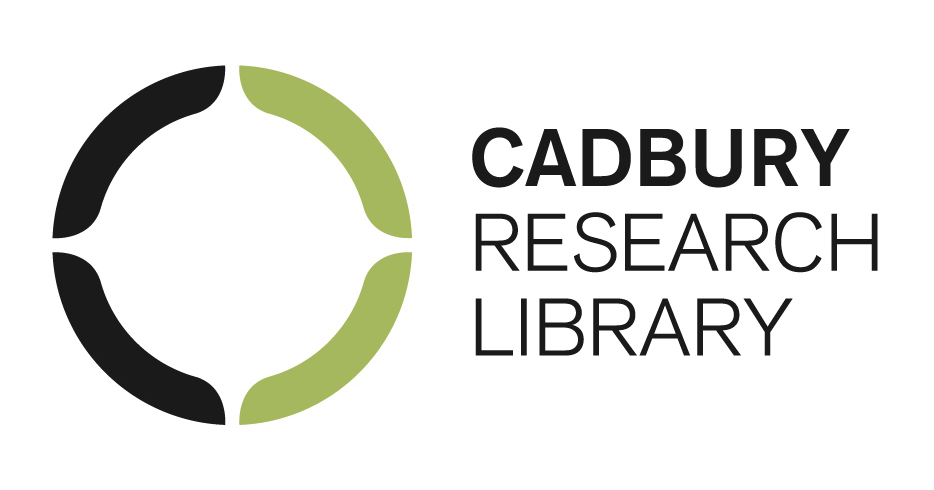 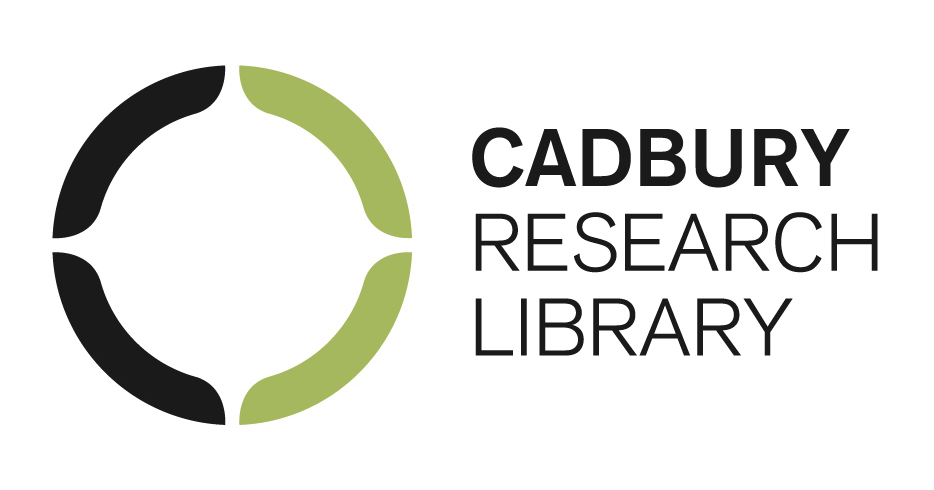 